Postępowanie nr: BZP.2710.6.2024.ECS				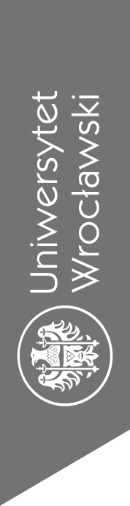 SPECYFIKACJA WARUNKÓW ZAMÓWIENIA (SWZ)w postępowaniu przetargowym prowadzonym w trybie podstawowym na realizację zadania pod nazwą: „Dostawa środków ochrony indywidualnej, odzieży i obuwia roboczego dla pracowników Uniwersytetu Wrocławskiego”.Załączniki do SWZ:Załącznik nr 1: 	Formularz oferty;Załącznik nr 2: 	Oświadczenie o braku podstaw wykluczenia i spełniania warunków udziału w postępowaniu, o którym mowa w art. 125 ust. 1 uPzp	Załącznik nr 3: 	Opis przedmiotu zamówienia;Załącznik nr 4: 	Wzór umowy;Załącznik nr 5:		Oświadczenie Wykonawcy o aktualności informacji zawartych
w oświadczeniu, o którym mowa w art. 125 ust 1 uPzpZałącznik nr 6:                 Zobowiązanie podmiotu udostępniającego zasoby  ZATWIERDZIŁ:Dyrektor Generalny mgr Elżbieta SolarewiczWrocław, Luty 2024r.NAZWA ORAZ ADRES ZAMAWIAJĄCEGOZamawiającym jest:Uniwersytet Wrocławskipl. Uniwersytecki 150-137 WrocławNIP PL: 896-000-54-08, REGON: 000001301strona internetowa Zamawiającego: www.uni.wroc.plAdres Biura Zamówień Publicznych:ul. Kuźnicza 3550-138 WrocławOsoba uprawniona do komunikowania się z Wykonawcami: Ewelina Ciurko – Sebzda, Marta RochalaZamawiający informuje, że adres e-mail: ewelina.ciurko-sebzda@uwr.edu.pl, wskazany w ogłoszeniu o zamówieniu, służy jedynie do przesyłania ogłoszeń i otrzymywania informacji zwrotnej z Biuletynu Zamówień Publicznych. Nie jest to adres do komunikacji z Wykonawcami, telefon: +48 71 375 29 50Komunikacja z wykonawcami odbywa się tylko poprzez platformę przetargową (zwaną dalej Platforma), na której prowadzone jest postępowanie https://platformazakupowa.pl/pn/uniwersytet_wroclawski/proceedingsLink do postępowania dostępny jest także na stronie operatora platformazakupowa.plStrona internetowa prowadzonego postępowania: https://platformazakupowa.pl/pn/uniwersytet_wroclawski/proceedings Godziny pracy Biura: 7:30–15:30 (od poniedziałku do piątku z wyłączeniem dni ustawowo wolnych od pracy)INFORMACETRYB POSTĘPOWANIA O UDZIELENIE ZAMÓWIENIA PUBICZNEGOPostępowanie prowadzone jest w trybie podstawowym, na podstawie art. 275 pkt 1 ustawy z dnia 11 września 2019 r. Prawo zamówień publicznych (tj. Dz. U. z 2023r., poz. 1605) zwanej „uPzp” oraz aktów wykonawczych wydanych na jej podstawie, w szczególności Rozporządzenia Ministra Rozwoju, Pracy i Technologii z dnia 23 grudnia 2020 r. w sprawie podmiotowych środków dowodowych oraz innych dokumentów lub oświadczeń, jakich może żądać zamawiający od wykonawcy (poz. 2415) zwane Rozporządzeniem MRPiT oraz  Rozporządzenia Prezesa Rady Ministrów z dnia 30 grudnia 2020 r. w sprawie sposobu sporządzania i przekazywania informacji oraz wymagań technicznych dla dokumentów elektronicznych oraz środków komunikacji elektronicznej w postępowaniu o udzielenie zamówienia publicznego lub konkursie (poz. 2452) zwane Rozporządzeniem PRM. Zamawiający nie przewiduje wyboru oferty najkorzystniejszej z możliwością prowadzenia negocjacji.Postępowanie prowadzone jest pisemnie w języku polskim.Wartość zamówienia nie przekracza progu unijnego, o którym mowa w art. 3 uPzp.Ogłoszenie oraz  Specyfikacja Warunków Zamówienia (SWZ) udostępnione zostaną 
na następującej stronie internetowej prowadzonego
postępowania: https://platformazakupowa.pl/pn/uniwersytet_wroclawski/proceedings  
od dnia publikacji ogłoszenia o zamówieniu w Biuletynie Zamówień Publicznych, nie krócej niż do dnia udzielenia zamówienia. Na tej stronie będą również udostępnione zmiany i wyjaśnienia treści SWZ oraz inne dokumenty zamówienia bezpośrednio związane z postępowaniem o udzielenie zamówienia.Wykonawca powinien dokładnie zapoznać się z niniejszą SWZ i złożyć ofertę zgodnie z jej wymaganiami. W kwestiach nieuregulowanych powyższą ustawą stosuje się przepisy ustawy z dnia 23 kwietnia 1964 r. Kodeks cywilny (tj. z 2022 r. poz. 1360 ze zm.).III. KLAUZULA INFORMACYJNA Z ART. 13 RODO W ZWIĄZKU Z PROWADZONYM 	POSTĘPOWANIEM O UDZIELENIE ZAMÓWIENIA PUBLICZNEGO.Zgodnie z art. 13 ust. 1-2 rozporządzenia Parlamentu Europejskiego i Rady (UE) 2016/679 z dnia 27 kwietnia 2016 r. w sprawie ochrony osób fizycznych w związku z przetwarzaniem danych osobowych i w sprawie swobodnego przepływu takich danych oraz uchylenia dyrektywy 95/46/WE (ogólne rozporządzenie o ochronie danych) (Dz. Urz. UE L 119 z 04.05.2016, str. 1), dalej „RODO” oraz art. 19 uPzp, Zamawiający – Uniwersytet Wrocławski - informuje, że: 	administratorem Pani/Pana danych osobowych jest Uniwersytet Wrocławski, pl. Uniwersytecki 1, 50-137 Wrocław, reprezentowany przez Rektora;o celach i sposobach przetwarzania danych osobowych podawanych w związku z realizacją procedur udzielania zamówień publicznych decyduje Uniwersytet jako Administrator danych;Administrator wyznaczył osobę pełniącą zadania Inspektora Ochrony Danych Osobowych i można kontaktować się poprzez adres email: iod@uwr.edu.pl;Pani/Pana dane osobowe przetwarzane będą na podstawie art. 6 ust. 1 lit. c RODO w celu wyłonienia wykonawcy w przedmiotowym postępowaniu o zamówienie publiczne przeprowadzane zgodnie z uPzp oraz w pozostałych celach określonych w uPzp;	odbiorcami Pani/Pana danych osobowych będą osoby lub podmioty, którym udostępniona zostanie dokumentacja postępowania w oparciu o art. 18 oraz art. 74 uPzp; ponadto dane osobowe mogą zostać przekazane na zasadach wynikających z ustawy z dnia 6 września 2001 r. o dostępie do informacji publicznej;okres przechowywania Pani/Pana danych osobowych wynosi odpowiednio: - zgodnie z art. 78 ust. 1 uPzp, przez okres 4 lat od dnia zakończenia postępowania o udzielenie zamówienia, - jeżeli czas trwania umowy przekracza 4 lata, okres przechowywania obejmuje cały czas trwania umowy; - w przypadku zamówień współfinansowanych ze środków UE przez okres, o którym mowa w art. 125 ust 4 lit d) w zw z art. 140 Rozporządzenia Parlamentu Europejskiego i Rady (UE) nr 1303/2013 i wynikających z umów o dofinansowanie projektów finansowanych ze środków pochodzących z UE;- okres przechowywania wynika również z ustawy z dnia 14 lipca 1983 r. o narodowym zasobie archiwalnym i archiwach	obowiązek podania przez Panią/Pana danych osobowych jest wymogiem ustawowym wynikającym z uPzp, związanym z udziałem w postępowaniu o udzielenie zamówienia publicznego i jest warunkiem zawarcia umowy 
o zamówienie publiczne; konsekwencją nieudostępnienia do przetwarzania danych osobowych będzie odrzucenie złożonej oferty	w odniesieniu do Pani/Pana danych osobowych decyzje nie będą podejmowane w sposób zautomatyzowany, stosowanie do art. 22 RODO;Pani/Pana dane osobowe będą przekazywane do państwa trzeciego (poza UE) /organizacji międzynarodowej na zasadach określonych w uPzp. Może Pan/ Pani uzyskać kopię danych osobowych przekazywanych do państwa trzeciego na zasadach wynikających z uPzp;	posiada Pani/Pan:−	na podstawie art. 15 RODO prawo dostępu do danych osobowych Pani/Pana dotyczących;−	na podstawie art. 16 RODO prawo do sprostowania Pani/Pana danych osobowych;−	na podstawie art. 18 RODO prawo żądania od administratora ograniczenia przetwarzania danych osobowych z zastrzeżeniem przypadków, o których mowa w art. 18 ust. 2 RODO ;−	prawo do wniesienia skargi do Prezesa Urzędu Ochrony Danych Osobowych, gdy uzna Pani/Pan, że przetwarzanie danych osobowych Pani/Pana dotyczących narusza przepisy RODO;- w przypadku, gdy wykonanie obowiązków, o których mowa w art. 15 ust. 1-3 RODO wymagałoby niewspółmiernie dużego wysiłku, Zamawiający może żądać od osoby, której dane dotyczą, wskazania dodatkowych informacji mających na celu sprecyzowanie żądania, w szczególności podania nazwy lub daty postępowania o udzielenie zamówienia publicznego;-   wystąpienie z żądaniem, o którym mowa  w art. 18 ust. 1 RODO, nie ogranicza przetwarzania danych osobowych do zakończenia postępowania o udzielenie zamówienia publicznego;	nie przysługuje Pani/Panu:−	w związku z art. 17 ust. 3 lit. b, d lub e RODO prawo do usunięcia danych osobowych;−	prawo do przenoszenia danych osobowych, o którym mowa w art. 20 RODO;−	na podstawie art. 21 RODO prawo sprzeciwu, wobec przetwarzania danych osobowych, gdyż podstawą prawną przetwarzania Pani/Pana danych osobowych jest art. 6 ust. 1 lit. c RODO. Jeżeli na etapie realizacji umowy nastąpi taka konieczność Zamawiający będzie wymagał   podpisania umowy powierzenia danych osobowych.Zamawiający udostępnia dane osobowe, o których mowa w art. 10 RODO w celu umożliwienia korzystania ze środków ochrony prawnej, o których mowa w dziale IX uPzp, do upływu terminu na ich wniesienie;W przypadku, gdy wniesienie żądania dotyczącego prawa, o którym mowa w art. 18 ust. 1 RODO, spowoduje ograniczenie przetwarzania danych osobowych zawartych 
w protokole postępowania lub załącznikach do tego protokołu, od dnia zakończenia postępowania o udzielenie zamówienia, Zamawiający nie udostępnia tych danych, chyba, że zachodzą przesłanki, o których mowa w art. 18 ust. 2 RODO; Udostępnienie ma zastosowanie do wszystkich danych osobowych, z wyjątkiem danych o których mowa w art. 9 ust. 1 RODO, zebranych w toku postępowania o udzielenie zamówienia;W przypadku korzystania przez osobę, której dane osobowe są przetwarzane przez Zamawiającego, z uprawnienia , o których mowa w art. 15 ust. 1-3 RODO, Zamawiający może żądać od osoby, występującej z żądaniem wskazania dodatkowych informacji, mających na celu sprecyzowanie nazwy lub daty zakończonego postępowania o udzielenie zamówienia;Skorzystanie przez osobę, której dane osobowe są przetwarzane, z uprawnienia do sprostowania lub uzupełnienia danych osobowych, o którym mowa w art. 16 RODO, nie może naruszać integralności protokołu postępowania oraz jego załączników;W przypadku danych osobowych zamieszczonych przez zamawiającego w Biuletynie 	Zamówień Publicznych, prawa, o których mowa w art. 15 i art. 16 RODO, są wykonywane 
w drodze żądania skierowanego do Zamawiającego.IV. PRZEDMIOT ZAMÓWIENIAPrzedmiotem zamówienia jest: Dostawa środków ochrony indywidualnej, odzieży i obuwia roboczego dla pracowników Uniwersytetu Wrocławskiego. Szczegółowy zakres dostawy znajduje się w opis przedmiotu zamówienia stanowiącym załącznik nr 3 do SWZ.Szczegółowy zakres obowiązków wykonania przedmiotu zamówienia znajduje się we wzorze umowy (który stanowi projektowane postanowienia umowy w rozumieniu art. 281 ust. 1 pkt 7 uPzp), stanowiącym załącznik nr 4 do SWZ.Realizacja zamówienia ma odbywać się z należytą starannością i zgodnie ze wszystkimi wymogami zawartymi w SWZ z załącznikami i ewentualnymi Informacjami dla Wykonawców.Wykonawca zobowiązany jest do złożenia Oferty, której treść pozwoli Zamawiającemu na zweryfikowanie Oferty pod względem jej zgodności z treścią SWZ. Treść Oferty Wykonawcy musi odpowiadać treści specyfikacji warunków zamówienia. Wykonawca na etapie realizacji zamówienia, wykonuje przedmiot zamówienia zgodnie z wymogami Zamawiającego.Wykonawca zobowiązany jest dostarczyć asortyment najwyższej jakości, fabrycznie nowy, wolny od wad fizycznych (nie może posiadać żadnych uszkodzeń ani defektów wpływających na jakość, funkcjonalność i estetykę produktu; nie może mieć przebarwień, plam, dziur, nie może się pruć i mieć wystających nitek, zaciągnięć ani uszkodzeń) lub prawnych, opakowanie w nienaruszonym stanie, odpowiadający opisanym przez Zamawiającego parametrom i rodzajowi.Wykonawca oświadcza, że oferowany przez niego przedmiot zamówienia spełnia wszystkie obowiązujące normy prawne bezpieczeństwa, przepisów polskich i Unii Europejskiej.Podane w opisie przedmiotu zamówienia zapotrzebowanie, w okresie obowiązywania niniejszej umowy jest szacunkowe i może ulec zmianie w zależności od potrzeb Zamawiającego. Zamawiający zastrzega sobie możliwość niewykorzystania całego przedmiotu umowy z prawem obniżenia wartości umowy bez prawa Wykonawcy do dochodzenia kar, odszkodowań lub innych należności z tego tytułu. Zamawiający gwarantuje wykorzystanie 60% wartości umowy brutto.Zamawiający zastrzega możliwość przesunięć ilościowo-asortymentowych w ramach zawartej umowy w stosunku do ilości i asortymentu wskazanego w Opisie Przedmiotu Zamówienia z zastrzeżeniem, że łączna wartość przedmiotu umowy nie przekroczy wartości umowy brutto.Asortyment musi być oznaczony zgodnie z obowiązującymi przepisami i musi posiadać aktualne atesty w języku polskim. Rozmiary odzieży muszą być uzgadniane w trakcie zgłaszania zapotrzebowania przez Zamawiającego.Realizacja dostawy odbywać się będzie transportem Wykonawcy, na jego koszt i ryzyko, w terminie określonym w złożonej ofercie. Wykonawca zobowiązany jest do zapakowania towaru w sposób jednorodny i dostarczenia do Zamawiającego według zasady: „jeden towar w jednym opakowaniu”.Realizacja dostaw odbywać się będzie transportem Wykonawcy, na jego koszt i ryzyko, sukcesywnie, partiami, według zapotrzebowania zgłaszanego drogą mailową przez Zamawiającego.  Oznaczenie przedmiotu zamówienia wg kodów CPV:Warunki gwarancji:Szczegóły dotyczące gwarancji znajdują się we wzorze umowy stanowiącym załącznik nr 4 do SWZ.Zamawiający wymaga, aby Wykonawca udzielił na cały przedmiot zamówienia 
minimum 12 miesięcznego okresu gwarancji.Termin gwarancji jest oceniany w kryterium oceny ofert.W przedmiotowym postępowaniu Zamawiający nie dopuszcza możliwości składania ofert częściowych. Za taką decyzją przemawia kwestia ekonomiczna oraz organizacyjna. W przypadku ogłaszania postępowania publicznego, na które składa się cały przedmiot zamówienia (działa efekt skali), Wykonawcy mają możliwość obniżenia cen za oferowane produkty znacznie bardziej, aniżeli w przypadku dostarczania mniejszych ilości produktu. Zwiększa to tym samym konkurencyjność jak i możliwość wydatkowania przez Zamawiającego mniejszej kwoty na ogłaszane postępowanie. Zamawiający nie dopuścił składania ofert częściowych niemniej jednak niniejsze postępowanie stanowi jedną z części - jedno z wielu postępowań.Wykonawca może powierzyć wykonanie części zamówienia podwykonawcy. Zamawiający żąda wskazania w ofercie części zamówienia, której wykonanie Wykonawca zamierza powierzyć podwykonawcom oraz podania nazw ewentualnych podwykonawców, jeżeli są już znani;Powierzenie wykonania części zamówienia podwykonawcom nie zwalnia Wykonawcy z odpowiedzialności za należyte wykonanie tego zamówienia.(jeżeli dotyczy) Jeżeli zmiana albo rezygnacja z podwykonawcy dotyczy podmiotu, na którego zasoby wykonawca powoływał się, na zasadach określonych w art. 118 ust. 1, w celu wykazania spełniania warunków udziału w postępowaniu, wykonawca jest obowiązany wykazać Zamawiającemu, że proponowany inny podwykonawca lub wykonawca samodzielnie spełnia je w stopniu nie mniejszym niż podwykonawca, na którego zasoby wykonawca powoływał się w trakcie postępowania o udzielenie zamówienia. Przepis art. 122 uPzp stosuje się.Obowiązki Wykonawcy wobec podwykonawców uregulowane są w projektowanych postanowieniach umowy stanowiących Załącznik nr 4 do SWZ.Zamawiający nie dopuszcza składania ofert wariantowych.Zamawiający nie przewiduje zatrudnienia osób, o których mowa w art. 96 ust. 2 pkt 2 uPzp.Zamawiający nie zastrzega możliwości ubiegania się o udzielenie zamówienia przez Wykonawców, o których mowa w art. 94 uPzp.Zamawiający nie przewiduje udzielenia zamówień, o których mowa w art. 305 pkt 1 
w związku z art. 214 ust. 1 pkt 7 uPzp.Zamawiający nie przewiduje opcji.Zamawiający nie przewiduje zwrotu kosztów postępowania za wyjątkiem art. 261 uPzp.Zamawiający nie zastrzega obowiązku osobistego wykonania przez Wykonawcę    kluczowych zadań zgodnie z art. 121 uPzp.Zamawiający nie przewiduje zawarcia umowy ramowej.Zamawiający nie przewiduje zaliczek. Zamawiający nie przewiduje zastosowania aukcji elektronicznej. Zamawiający nie przeprowadzał wstępnych konsultacji rynkowych przed wszczęciem postępowania. Zamawiający nie przewiduje możliwości złożenia oferty w postaci katalogów elektronicznych.Zamawiający nie przewiduje rozliczeń z Wykonawcą w walutach obcych, rozliczenie między Zamawiającym a Wykonawcą prowadzone będzie w PLNPRZEDMIOTOWE ŚRODKI DOWODOWE W przypadkach, kiedy w opisie przedmiotu zamówienia wskazane zostały znaki towarowe, patenty lub pochodzenia, źródła lub szczególny proces, który charakteryzuje produkty dostarczane przez konkretnego Wykonawcę, oznacza to, że Zamawiający nie może opisać przedmiotu zamówienia w wystarczająco precyzyjny i zrozumiały sposób. W takich sytuacjach ewentualne wskazania na znaki towarowe, patenty, pochodzenie, źródło lub szczególny proces, należy odczytywać z wyrazami „lub równoważne”. Jeśli Zamawiający wskazał marki lub nazwy handlowe określa to klasę produktu, będącego przedmiotem zamówienia i służy ustaleniu standardu, a nie wskazuje na konkretny wyrób czy producenta. Zamawiający wskazuje kryteria stosowane w celu oceny równoważności:za równoważny przedmiot zamówienia Zamawiający uzna produkt spełniający minimalne wymagania jakościowe, eksploatacyjne i techniczne odpowiadające wymaganiom wskazanym przez Zamawiającego w opisie przedmiotu zamówienia. Oznacza to, że produkt równoważny musi mieć parametry nie gorsze niż wskazane przez Zamawiającego, tzn. przynajmniej na poziomie takim jak wymaga Zamawiający. Wszelkie koszty i czynności związane z potwierdzeniem spełniania przez ofertę równoważną parametrów jakościowych spoczywają na Wykonawcy. W przypadku oferowania produktu o innej nazwie niż wymagana przez Zamawiającego, Wykonawca obowiązany jest wykazać w ofercie, że oferowane przez niego dostawy spełniają wymagania określone przez Zamawiającego poprzez podanie w załączniku nr 3 cech jednoznacznie wskazujących, że zaoferowane produkty są równoważne do wskazanych w Opisie Przedmiotu Zamówienia oraz dołączenie do oferty, w szczególności przedmiotowych środków dowodowych, o których mowa w art. 104-107 uPzp, udowadniając, że proponowane rozwiązania w równoważnym stopniu spełniają wymagania określone w Opisie Przedmiotu Zamówienia. W szczególności jako przedmiotowy środek dowodowy Zamawiający żąda szczegółowej specyfikacji technicznej producenta potwierdzającej, że oferowany produkt równoważny posiada parametry przynajmniej na poziomie takim jak wymaga Zamawiający. Dokumenty te mają być opisane w sposób nie budzący wątpliwości do jakiego produktu są dedykowane.W sytuacjach, kiedy Zamawiający opisuje przedmiot zamówienia poprzez odniesienie się do norm, ocen technicznych, specyfikacji technicznych i systemów referencji technicznych, o których mowa w art. 101 ust. 1 pkt 2 i ust. 3 uPzp, dopuszcza rozwiązania równoważne opisywanym. Wykonawca, który oferuje rozwiązania równoważne do wskazanych norm jest obowiązany wykazać w ofercie, że oferowane przez niego dostawy spełniają wymagania określone przez Zamawiającego, poprzez wskazanie w Formularzu ofertowym normy równoważnej do oferowanego produktu oraz dołączenie do oferty, w szczególności przedmiotowych środków dowodowych, o których mowa w art. 104-107 uPzp, udowadniając, że proponowane rozwiązania do norm w równoważnym stopniu spełniają wymagania określone w opisie przedmiotu zamówienia. W szczególności Zamawiający jako przedmiotowych środków dowodowych żąda certyfikatów wydawanych przez jednostki wykonujące działania z zakresu oceny zgodności, w tym testy, certyfikaty i kontrolę akredytowaną zgodnie z Rozporządzeniem Parlamentu Europejskiego i Rady (WE) nr 765/2008 z dn. 9 lipca 2008r. lub sprawozdania z badań przeprowadzonych przez te jednostki. Przedstawiane Certyfikaty - mają być wystawione przez niezależną jednostkę badawczą i certyfikującą posiadającą akredytację krajowego ośrodka certyfikującego w przypadku Polski jest to Polskie Centrum Akredytacji (PCA). Zamawiający zaakceptuje certyfikaty wydane przez inne równoważne jednostki oceniające zgodność. Dokumenty te mają być opisane w sposób nie budzący wątpliwości do jakiego sprzętu są dedykowane.Zamawiający akceptuje odpowiednie przedmiotowe środki dowodowe inne niż te, o których mowa w ppkt 33.3 powyżej, w szczególności dokumentację techniczną producenta, w przypadku gdy dany Wykonawca nie ma ani dostępu do certyfikatów lub sprawozdań z badań, o których mowa w ppkt 33.3 powyżej, ani możliwości ich uzyskania w odpowiednim terminie, o ile ten brak dostępu nie może być przypisany danemu Wykonawcy, oraz pod warunkiem że dany Wykonawca udowodni, że wykonywane przez niego dostawy spełniają wymagania, cechy określone w opisie przedmiotu zamówienia lub wymagania związane z realizacją zamówienia.Zamawiający nie będzie wzywał do złożenia przedmiotowych środków dowodowych. Wykonawca składa je wraz z ofertą.WIZJA LOKALNAZamawiający nie wymaga przeprowadzenia wizji lokalnej.V. TERMIN WYKONANIA ZAMÓWIENIA Termin realizacji umowy: umowa zostanie zawarta na okres 1 roku licząc od dnia jej zawarcia.Zamawiający dopuszcza możliwość przedłużenia terminu obowiązywania umowy maksymalnie o 6 miesięcy, w sytuacji niewykorzystania przez Zamawiającego całości wartości umowy brutto.Dostawy będą się odbywały sukcesywnie, partiami, zgodnie z zapotrzebowaniem Zamawiającego, które będzie zgłaszane droga mailową. Wykonawca zobowiązany jest do wykonania dostawy w terminie wskazanym/zadeklarowanym w Formularzu ofertowym (Maksymalny termin -7 dni, minimalny termin – 1 dzień). Termin dostawy będzie liczony od dnia następującego po dniu, w którym Zamawiający zgłosił  zapotrzebowanie.	Termin dostawy jest oceniany w kryterium oceny ofert.VI. PODSTAWY WYKLUCZENIAZ postępowania o udzielenie zamówienia mogą ubiegać się Wykonawcy, którzy nie podlegają wykluczeniu na podstawie art. 108 ust 1 uPzp:będącego osobą fizyczną, którego prawomocnie skazano za przestępstwo: udziału w zorganizowanej grupie przestępczej albo związku mającym na celu popełnienie przestępstwa lub przestępstwa skarbowego, o którym mowa w art. 258 Kodeksu karnego, handlu ludźmi, o którym mowa w art. 189a Kodeksu karnego, o którym mowa w art. 228–230a, art. 250a Kodeksu karnego w art. 46 - 48 ustawy z dnia 25 czerwca 2010 r. o sporcie, (tj. Dz. U. z 2022 r. poz. 1599 i 2185) lub w art. 54 ust. 1–4 ustawy z dnia 12 maja 2011 r. o refundacji leków, środków spożywczych specjalnego przeznaczenia żywieniowego oraz wyrobów medycznych (Dz. U. z 2023 r. poz. 826),finansowania przestępstwa o charakterze terrorystycznym, o którym mowa w art. 165a Kodeksu karnego, lub przestępstwo udaremniania lub utrudniania stwierdzenia przestępnego pochodzenia pieniędzy lub ukrywania ich pochodzenia, o którym mowa w art. 299 Kodeksu karnego, o charakterze terrorystycznym, o którym mowa w art. 115 § 20 Kodeksu karnego, lub mające na celu popełnienie tego przestępstwa, powierzenia wykonywania pracy małoletniemu cudzoziemcowi, o którym mowa w art. 9 ust. 2 ustawy z dnia 15 czerwca 2012 r. o skutkach powierzania wykonywania pracy cudzoziemcom przebywającym wbrew przepisom na terytorium Rzeczypospolitej Polskiej (Dz. U. z 2021r. poz. 1745),przeciwko obrotowi gospodarczemu, o których mowa w art. 296–307 Kodeksu karnego, przestępstwo oszustwa, o którym mowa w art. 286 Kodeksu karnego, przestępstwo przeciwko wiarygodności dokumentów, o których mowa w art. 270–277d Kodeksu karnego, lub przestępstwo skarbowe, o którym mowa w art. 9 ust. 1 i 3 lub art. 10 ustawy z dnia 15 czerwca 2012 r. o skutkach powierzania wykonywania pracy cudzoziemcom przebywającym wbrew przepisom na terytorium Rzeczypospolitej Polskiej – lub za odpowiedni czyn zabroniony określony w przepisach prawa obcego; jeżeli urzędującego członka jego organu zarządzającego lub nadzorczego, wspólnika spółki w spółce jawnej lub partnerskiej albo komplementariusza w spółce komandytowej lub komandytowo-akcyjnej lub prokurenta prawomocnie skazano za przestępstwo, 
o którym mowa w pkt 1;  wobec którego wydano prawomocny wyrok sądu lub ostateczną decyzję administracyjną o zaleganiu z uiszczeniem podatków, opłat lub składek na ubezpieczenie społeczne lub zdrowotne, chyba że Wykonawca odpowiednio przed upływem terminu do składania wniosków o dopuszczenie do udziału w postępowaniu albo przed upływem terminu składania ofert dokonał płatności należnych podatków, opłat lub składek na ubezpieczenie społeczne lub zdrowotne wraz z odsetkami lub grzywnami lub zawarł wiążące porozumienie w sprawie spłaty tych należności; wobec którego prawomocnie orzeczono zakaz ubiegania się o zamówienia publiczne;jeżeli Zamawiający może stwierdzić, na podstawie wiarygodnych przesłanek, że Wykonawca zawarł z innymi wykonawcami porozumienie mające na celu zakłócenie konkurencji, w szczególności jeżeli należąc do tej samej grupy kapitałowej w rozumieniu ustawy z dnia 16 lutego 2007 r. o ochronie konkurencji i konsumentów, złożyli odrębne oferty, oferty częściowe lub wnioski o dopuszczenie do udziału w postępowaniu, chyba że wykażą, że przygotowali te oferty lub wnioski niezależnie od siebie; jeżeli, w przypadkach, o których mowa w art. 85 ust. 1, doszło do zakłócenia konkurencji wynikającego z wcześniejszego zaangażowania tego wykonawcy lub podmiotu, który należy z wykonawcą do tej samej grupy kapitałowej w rozumieniu ustawy z dnia 16 lutego 2007 r. o ochronie konkurencji i konsumentów, chyba że spowodowane tym zakłócenie konkurencji może być wyeliminowane w inny sposób niż przez wykluczenie wykonawcy z udziału w postępowaniu o udzielenie zamówienia.Z postępowania o udzielenie zamówienia Zamawiający wykluczy Wykonawcę, wobec którego zachodzą przesłanki określone w art. 109 ust. 1 pkt 4, 7, 8 i 10 uPzp tj.:w stosunku, do którego otwarto likwidację, ogłoszono upadłość, którego aktywami zarządza likwidator lub sąd, zawarł układ z wierzycielami, którego działalność gospodarcza jest zawieszona albo znajduje się on w innej tego rodzaju sytuacji wynikającej z podobnej procedury przewidzianej w przepisach miejsca wszczęcia tej procedury; który, z przyczyn leżących po jego stronie, w znacznym stopniu lub zakresie nie wykonał lub nienależycie wykonał albo długotrwale nienależycie wykonywał istotne zobowiązanie wynikające z wcześniejszej umowy w sprawie zamówienia publicznego lub umowy koncesji, co doprowadziło do wypowiedzenia lub odstąpienia od umowy, odszkodowania, wykonania zastępczego lub realizacji uprawnień z tytułu rękojmi za wady; 8) 	który w wyniku zamierzonego działania lub rażącego niedbalstwa wprowadził zamawiającego w błąd przy przedstawianiu informacji, że nie podlega wykluczeniu, spełnia warunki udziału w postępowaniu lub kryteria selekcji, co mogło mieć istotny wpływ na decyzje podejmowane przez zamawiającego w postępowaniu o udzielenie zamówienia, lub który zataił te informacje lub nie jest w stanie przedstawić wymaganych podmiotowych środków dowodowych;  który w wyniku lekkomyślności lub niedbalstwa przedstawił informacje wprowadzające w błąd, co mogło mieć istotny wpływ na decyzje podejmowane przez zamawiającego w postępowaniu o udzielenie zamówienia.3. Z postępowania o udzielenie zamówienia Zamawiający wykluczy Wykonawcę, wobec którego zachodzą przesłanki określone w art. 7 ust 1 ustawy z dnia 13 kwietnia 2022 r o szczególnych rozwiązaniach w zakresie przeciwdziałania wspieraniu agresji na Ukrainę oraz służących ochronie bezpieczeństwa narodowego, tj. : Wykonawcę oraz uczestnika konkursu wymienionego w wykazach określonych w rozporządzeniu Rady (WE) nr 765/2006 z dnia 18 maja 2006 r. dotyczącego środków ograniczających w związku z sytuacją na Białorusi i udziałem Białorusi w agresji Rosji wobec Ukrainy (Dz. Urz. UE L 134 z 20.05.2006, str. 1, zwanym dalej: rozporządzeniem 765/2006) i rozporządzeniu Rady (UE) nr 269/2014 z dnia 17 marca 2014 r. w sprawie środków ograniczających w odniesieniu do działań podważających integralność terytorialną, suwerenność i niezależność Ukrainy lub im zagrażających (Dz. Urz. UE L 78 z 17.03.2014, str. 6, zwanym dalej rozporządzeniem 269/2014) albo  wpisanego na listę na podstawie decyzji w sprawie wpisu na listę rozstrzygającej o zastosowaniu środka, o którym mowa w art. 1 pkt 3 Ustawy Sankcyjnej; Wykonawcę oraz uczestnika konkursu, którego beneficjentem rzeczywistym w rozumieniu ustawy z dnia 1 marca 2018 r. o przeciwdziałaniu praniu pieniędzy oraz finansowaniu terroryzmu (Dz. U. z 2023 r. poz. 1124 ze zm.) jest osoba wymieniona w wykazach określonych w rozporządzeniu 765/2006 i rozporządzeniu 269/2014 albo wpisana na listę lub będąca takim beneficjentem rzeczywistym od dnia 24 lutego 2022 r., o ile została wpisana na listę na podstawie decyzji w sprawie wpisu na listę rozstrzygającej o zastosowaniu środka, o którym mowa w art. 1 pkt 3 ustawy z dnia 13 kwietnia 2022 r o szczególnych rozwiązaniach w zakresie przeciwdziałania wspieraniu agresji na Ukrainę oraz służących ochronie bezpieczeństwa narodowego; Wykonawcę oraz uczestnika konkursu, którego jednostką dominującą w rozumieniu art. 3 ust. 1 pkt 37 ustawy z dnia 29 września 1994 r. o rachunkowości (Dz. U. z 2023 r. poz. 120 ze zm.) jest podmiot wymieniony w wykazach określonych w rozporządzeniu 765/2006 i rozporządzeniu 269/2014 albo wpisany na listę lub będący taką jednostką dominującą od dnia 24 lutego 2022 r., o ile został wpisany na listę na podstawie decyzji w sprawie wpisu na listę rozstrzygającej o zastosowaniu środka, o którym mowa w art. 1 pkt 3 ustawy z dnia 13 kwietnia 2022 r o szczególnych rozwiązaniach w zakresie przeciwdziałania wspieraniu agresji na Ukrainę oraz służących ochronie bezpieczeństwa narodowego.Wykonawca może zostać wykluczony przez Zamawiającego na każdym etapie postepowania. Wykluczenie Wykonawcy następuje zgodnie z art. 111 uPzp, 
z zastrzeżeniem art. 109 ust. 3 i art. 110 ust. 2 i 3 uPzp.Wykluczenie, o którym mowa w pkt 3  powyżej następuje na okres trwania okoliczności określonych w art. 7 ust. 1 ustawy z dnia 13 kwietnia 2022 r o szczególnych rozwiązaniach w zakresie przeciwdziałania wspieraniu agresji na Ukrainę oraz służących ochronie bezpieczeństwa narodowego.W przypadku wykonawcy lub uczestnika konkursu wykluczonego na podstawie art. 7 ust. 1 ustawy z dnia 13 kwietnia 2022 r o szczególnych rozwiązaniach w zakresie przeciwdziałania wspieraniu agresji na Ukrainę oraz służących ochronie bezpieczeństwa narodowego, zamawiający odrzuca wniosek o dopuszczenie do udziału w postępowaniu o udzielnie zamówienia publicznego lub ofertę takiego wykonawcy lub uczestnika konkursu, nie zaprasza go do złożenia oferty wstępnej, oferty podlegającej negocjacjom, oferty dodatkowej, oferty lub oferty ostatecznej, nie zaprasza go do negocjacji lub dialogu, a także nie prowadzi z takim wykonawcą negocjacji lub dialogu, odrzuca wniosek o dopuszczenie do udziału w konkursie, nie zaprasza do złożenia pracy konkursowej lub nie przeprowadza oceny pracy konkursowej, odpowiednio do trybu stosowanego do udzielenia zamówienia publicznego oraz etapu prowadzonego postępowania o udzielenie zamówienia publicznego.Osoba lub podmiot podlegające wykluczeniu na podstawie art. 7 ust. 1 Ustawy sankcyjnej, które w okresie tego wykluczenia ubiegają się o udzielenie zamówienia publicznego lub dopuszczenie do udziału w konkursie lub biorą udział w postępowaniu o udzielenie zamówienia publicznego lub w konkursie, podlegają karze pieniężnej. Karę pieniężną, o której mowa w pkt 7 powyżej, nakłada Prezes Urzędu Zamówień Publicznych, w drodze decyzji, w wysokości do 20 000 000 złJeżeli Wykonawca polega na zdolnościach lub sytuacji podmiotów udostępniających zasoby Zamawiający zbada, czy nie zachodzą, wobec tego podmiotu podstawy wykluczenia, które zostały przewidziane względem Wykonawcy. W przypadku wspólnego ubiegania się Wykonawców o udzielenie zamówienia Zamawiający zbada, czy nie zachodzą podstawy wykluczenia wobec każdego z tych Wykonawców.Zamawiający zbada czy nie zachodzą podstawy wykluczenia, o których w  art. 7 ust. 1 ustawy z dnia 13 kwietnia 2022 r o szczególnych rozwiązaniach w zakresie przeciwdziałania wspieraniu agresji na Ukrainę oraz służących ochronie bezpieczeństwa narodowego w oparciu o wykazy i listę wskazane w treści tego przepisu lub w oparciu o  oświadczenie Wykonawcy.VII. WARUNKI UDZIAŁU W POSTĘPOWANIU O udzielenie zamówienia mogą ubiegać się Wykonawcy, którzy nie podlegają wykluczeniu z postępowania na zasadach określonych w Rozdziale VI SWZ, oraz spełniają określone przez Zamawiającego warunki udziału w postępowaniu.Warunki udziału w postępowaniu dotyczą:Zdolności do występowania w obrocie gospodarczym          Zamawiający nie stawia warunków w tym zakresie.Uprawnień do prowadzenia określonej działalności gospodarczej lub             zawodowej, o ile wynika to z odrębnych przepisów:Zamawiający nie stawia warunków w tym zakresie. Sytuacji ekonomicznej lub finansowej: Zamawiający nie stawia warunków w tym zakresie.Zdolności technicznej lub zawodowej, Zamawiający nie stawia warunków w tym zakresie.W przypadku Wykonawców wspólnie ubiegających się o udzielenie niniejszego zamówienia przez dwóch lub więcej Wykonawców, Zamawiający uzna wymagany warunek za spełniony w pkt 2.4., jeżeli spełni go co najmniej jeden Wykonawca samodzielnie, nie dopuszcza się łączenia potencjałów Wykonawców składających ofertę wspólnie.W odniesieniu do warunków dotyczących wykształcenia, kwalifikacji zawodowych lub doświadczenia, Wykonawcy wspólnie ubiegający się o udzielenie zamówienia mogą polegać na zdolnościach tych z Wykonawców, którzy wykonają roboty budowlane lub usługi, do realizacji których te zdolności są wymagane.Zgodnie z art. 116 ust. 1 uPzp oceniając zdolność techniczną lub zawodową, Zamawiający może, na każdym etapie postępowania, uznać, że Wykonawca nie posiada wymaganych zdolności, jeżeli posiadanie przez Wykonawcę sprzecznych interesów, w szczególności zaangażowanie zasobów technicznych lub zawodowych Wykonawcy w inne przedsięwzięcia gospodarcze Wykonawcy może mieć negatywny wpływ na realizację zamówienia.Wykonawca może w celu potwierdzenia spełniania warunków, o których mowa w ppkt. 2.4. powyżej, w stosownych sytuacjach oraz w odniesieniu do konkretnego zamówienia, lub jego części, polegać na zdolnościach technicznych lub zawodowych lub sytuacji finansowej lub ekonomicznej podmiotów udostępniających zasoby, niezależnie od charakteru prawnego łączących go z nim stosunków prawnych.W takim przypadku podmiot udostępniający zasoby musi w odniesieniu do warunku określonego w pkt 2 ppkt 2.4.  powyżej, spełnić go samodzielnie.W odniesieniu do warunków dotyczących wykształcenia, kwalifikacji zawodowych lub 		doświadczenia, Wykonawcy mogą polegać na zdolnościach podmiotów udostępniających zasoby, jeśli podmioty te zrealizują roboty budowlane lub usługi, do realizacji których te zdolności są wymagane;Zamawiający ocenia, czy udostępniane Wykonawcy przez podmioty udostępniające zasoby zdolności techniczne lub zawodowe lub ich sytuacja finansowa lub ekonomiczna, pozwalają na wykazanie przez Wykonawcę spełniania warunków udziału w postępowaniu, o których mowa w ppkt  2.4 powyżej, a także bada, czy nie zachodzą, wobec tego podmiotu podstawy wykluczenia, które zostały przewidziane względem Wykonawcy;Jeżeli zdolności techniczne lub zawodowe, sytuacja ekonomiczna lub finansowa podmiotu udostępniającego zasoby nie potwierdzają spełniania przez Wykonawcę warunków udziału w postępowaniu lub zachodzą, wobec tego podmiotu podstawy wykluczenia, Zamawiający żąda, aby Wykonawca w terminie określonym przez Zamawiającego zastąpił ten podmiot innym podmiotem lub podmiotami albo wykazał, że samodzielnie spełnia warunki udziału w postępowaniu. Wykonawca nie może, po upływie terminu składania ofert, powoływać się na zdolności lub sytuację podmiotów udostępniających zasoby, jeżeli na etapie składania ofert nie polegał on w danym zakresie na zdolnościach lub sytuacji podmiotów udostępniających zasoby.VIII. WYKAZ PODMIOTOWYCH ŚRODKÓW  DOWODOWYCH I INNCYH DOKUMENTÓW LUB OŚWIADCZEŃ SKŁADANYCH W POSTĘPOWANIU POTWIERDZAJĄCYCH SPEŁNIANIE WARUNKÓW UDZIAŁUW POSTĘPOWANIU ORAZ BRAK PODSTAW WYKLUCZENIA OŚWIADCZENIA I PODMIOTOWE ŚRODKI DOWODOWE SKŁADANE WRAZ 
Z OFERTĄDo oferty każdy Wykonawca dołącza oświadczenie, o którym mowa wart. 125 ust. 1 uPzp 
o niepodleganiu wykluczeniu, spełnianiu warunków udziału w postępowaniu, w zakresie wskazanym przez Zamawiającego – wzór stanowi Załącznik nr 2 do SWZ. Oświadczenie to, stanowi dowód potwierdzający brak podstaw do wykluczenia, spełnienie warunków udziału 
w postępowaniu, odpowiednio na dzień składania ofert, tymczasowo zastępujący wymagane przez Zamawiającego podmiotowe środki dowodowe. W przypadku wspólnego ubiegania się o zamówienie przez Wykonawców, oświadczenie, o którym mowa powyżej, składa każdy z Wykonawców. Oświadczenia te potwierdzają brak podstaw wykluczenia oraz spełnianie warunków udziału 
w postępowaniu w zakresie, w jakim każdy z Wykonawców wykazuje spełnianie warunków udziału w postępowaniu;				(jeżeli dotyczy) Wykonawca, w przypadku polegania na zdolnościach lub sytuacji podmiotów udostępniających zasoby, przedstawia, wraz z oświadczeniem, o którym mowa powyżej, także oświadczenie podmiotu udostępniającego zasoby, potwierdzające brak podstaw wykluczenia tego podmiotu oraz odpowiednio spełnianie warunków udziału w postępowaniu, w zakresie, w jakim Wykonawca powołuje się na jego zasoby.(jeżeli dotyczy) Wykonawca, który polega na zdolnościach lub sytuacji podmiotów udostępniających zasoby, składa zobowiązanie podmiotu udostępniającego zasoby do oddania mu do dyspozycji niezbędnych zasobów na potrzeby realizacji danego zamówienia lub inny podmiotowy środek dowodowy potwierdzający, że Wykonawca realizując zamówienie, będzie dysponował niezbędnymi zasobami tych podmiotów. Zobowiązanie podmiotu udostępniającego zasoby potwierdza, że stosunek łączący wykonawcę 
z podmiotami udostępniającymi zasoby gwarantuje rzeczywisty dostęp do tych zasobów oraz określa w szczególności: zakres dostępnych Wykonawcy zasobów podmiotu udostępniającego zasoby; sposób i okres udostępnienia Wykonawcy i wykorzystania przez niego zasobów podmiotu udostępniającego te zasoby przy wykonywaniu zamówienia;czy i w jakim zakresie podmiot udostępniający zasoby, na zdolnościach którego Wykonawca polega w odniesieniu do warunków udziału w postępowaniu dotyczących wykształcenia, kwalifikacji zawodowych lub doświadczenia, zrealizuje roboty budowlane lub usługi, których wskazane zdolności dotyczą.Wzór zobowiązania podmiotu udostępniającego stanowi Załącznik nr 7 do SWZ. PODMIOTOWE ŚRODKI DOWODOWE SKŁADANE NA WEZWANIE ZAMAWIAJĄCEGOZamawiający wzywa Wykonawcę, którego oferta została najwyżej oceniona, do złożenia 
w wyznaczonym terminie, nie krótszym niż 5 dni od dnia wezwania, podmiotowych środków dowodowych, aktualnych na dzień ich złożenia:potwierdzających brak podstaw wykluczenia Wykonawcy z udziału w postępowaniu o udzielenie zamówienia publicznego:oświadczenie Wykonawcy o aktualności informacji zawartych w oświadczeniu, o którym mowa w art. 125 ust. 1 uPzp, w zakresie podstaw wykluczenia z postępowania wskazanych przez Zamawiającego w zakresie przesłanek, o których mowa w art. 108 ust. 1 uPzp. Wzór oświadczenia stanowi Załącznik nr 5 do SWZ.1.1.2    odpisu lub informacji z Krajowego Rejestru Sądowego lub z Centralnej Ewidencji i Informacji o Działalności Gospodarczej, w zakresie art. 109 ust. 1 pkt 4 uPzp, sporządzonych nie wcześniej niż 3 miesiące przed jej złożeniem, jeżeli odrębne przepisy wymagają wpisu do rejestru lub ewidencji, a także w zakresie art. 7 Ustawy sankcyjnej. Zamawiający żąda od Wykonawcy, który polega na zdolnościach technicznych lub zawodowych lub sytuacji finansowej lub ekonomicznej podmiotów udostępniających zasoby na zasadach określonych w art. 118 uPzp, przedstawienia podmiotowych środków dowodowych, o których mowa w pkt 1.1 powyżej, dotyczących tych podmiotów, potwierdzających, że nie zachodzą wobec tych podmiotów podstawy wykluczenia z postępowania. W przypadku złożenia oferty przez Wykonawców wspólnie ubiegających się o udzielenie zamówienia każdy z Wykonawców składa podmiotowe środki dowodowe, o których mowa 
w pkt 1.1 powyżej, dotyczące każdego z nich, potwierdzających, że nie zachodzą wobec nich podstawy wykluczenia z postępowania. Jeżeli Wykonawca ma siedzibę lub miejsce zamieszkania poza granicami Rzeczypospolitej Polskiej, zamiast dokumentu, o którym mowa w pkt 1.1.2 składa dokument lub dokumenty wystawione w kraju, w którym wykonawca ma siedzibę lub miejsce zamieszkania, potwierdzające odpowiednio, że: nie otwarto jego likwidacji, nie ogłoszono upadłości, jego aktywami nie zarządza likwidator lub sąd, nie zawarł układu z wierzycielami, jego działalność gospodarcza nie jest zawieszona ani nie znajduje się on w innej tego rodzaju sytuacji wynikającej z podobnej procedury przewidzianej w przepisach miejsca wszczęcia tej procedury. Dokumenty powinny być wystawione nie wcześniej niż 3 miesiące przed ich złożeniem.Dokumenty o których mowa w § 4 ust. 1 pkt 1 Rozporządzenia Ministra Rozwoju i Technologii  z dnia 3 sierpnia 2023r. zmieniające rozporządzenie w sprawie podmiotowych środków dowodowych oraz innych dokumentów lub oświadczeń, jakich może żądać od Wykonawcy, powinny być wystawione nie wcześniej niż 6 miesięcy przed jego złożeniem. Dokumenty o których mowa w  pkt. 1.1 powinny być wystawione nie wcześniej niż 3 miesiące przed ich złożeniem.Jeżeli w kraju, w którym Wykonawca ma siedzibę lub miejsce zamieszkania, lub miejsce zamieszkania ma osoba, której dokument dotyczy nie wydaje się dokumentów, o których mowa w ust 4, lub gdy dokumenty te nie odnoszą się do wszystkich przypadków, o których mowa w art. 108 ust. 1 pkt 1, 2 i 4, art. 109 ust. 1 pkt 1, 2 lit. a i b oraz pkt 3 ustawy, zastępuje się je odpowiednio w całości lub w części dokumentem zawierającym odpowiednio oświadczenie Wykonawcy, ze wskazaniem osoby albo osób uprawnionych do jego reprezentacji, lub oświadczenie osoby, której dokument miał dotyczyć, złożone pod przysięgą, lub, jeżeli w kraju, w którym Wykonawca ma siedzibę lub miejsce zamieszkania, lub miejsce zamieszkania ma osoba, której dokument miał dotyczyć nie ma przepisów o oświadczeniu pod przysięgą, złożone przed organem sądowym lub administracyjnym, notariuszem, organem samorządu zawodowego lub gospodarczego, właściwym ze względu na siedzibę lub miejsce zamieszkania Wykonawcy, lub miejsce zamieszkania osoby, której dokument miał dotyczyć. Przepisy pkt. 5 stosuje się.  Do podmiotów udostępniających zasoby na zasadach określonych w art. 118 uPzp mających siedzibę lub miejsce zamieszkania poza terytorium Rzeczypospolitej Polskiej, pkt 4-6 powyżej stosuje się odpowiednio.Zamawiający nie żąda podmiotowych środków dowodowych od podwykonawcy, który nie jest podmiotem udostępniającym zasoby na zasadach określonych w art. 118 uPzp.Podmiotowe środki dowodowe, przedmiotowe środki dowodowe oraz inne dokumenty lub oświadczenia, sporządzone w języku obcym przekazuje się wraz z tłumaczeniem na język polski. W przypadku wskazania przez Wykonawcę dostępności podmiotowych środków dowodowych pod określonymi adresami internetowymi ogólnodostępnych i bezpłatnych baz danych, Zamawiający żąda od Wykonawcy przedstawienia tłumaczenia na język polski pobranych samodzielnie przez Zamawiającego podmiotowych środków dowodowych. FORMA PODMIOTOWYCH I PRZEDMIOTOWYCH ŚRODKÓW DOWODOWYCH 
I INNYCH DOKUMENTÓW LUB OŚWIADCZEŃ SKŁADANYCH W POSTĘPOWANIU.Podmiotowe środki dowodowe, przedmiotowe środki dowodowe oraz inne dokumenty lub oświadczenia, o których mowa powyżej, składa się w formie elektronicznej (z kwalifikowanym podpisem elektronicznym), w postaci elektronicznej opatrzonej podpisem zaufanym lub podpisem osobistym. Zamawiający nie wzywa do złożenia podmiotowych środków dowodowych, jeżeli może je uzyskać za pomocą bezpłatnych i ogólnodostępnych baz danych, w szczególności rejestrów publicznych w rozumieniu ustawy z dnia 17 lutego 2005r. o informatyzacji działalności podmiotów realizujących zadania publiczne, o ile Wykonawca wskazał w oświadczeniu, 
o którym mowa w art. 125 ust.1 uPzp dane umożliwiające dostęp do tych środków.Wykonawca nie jest zobowiązany do złożenia podmiotowych środków dowodowych, które Zamawiający posiada, jeżeli Wykonawca wskaże te środki oraz potwierdzi ich prawidłowość i aktualność. W przypadku wskazania przez Wykonawcę dostępności podmiotowych środków dowodowych pod określonymi adresami internetowymi ogólnodostępnych i bezpłatnych baz danych, Zamawiający żąda od Wykonawcy przedstawienia tłumaczenia na język polski pobranych samodzielnie przez Zamawiającego podmiotowych środków dowodowych.Oferty, oświadczenia, o których mowa w art. 125 ust. 1 uPzp, podmiotowe środki dowodowe, w tym oświadczenie, o którym mowa w art. 117 ust. 4 uPzp, oraz zobowiązanie podmiotu udostępniającego zasoby, o którym mowa w art. 118 ust. 3 uPzp, przedmiotowe środki dowodowe, pełnomocnictwo, sporządza się w postaci elektronicznej, w formatach danych określonych w przepisach wydanych na podstawie art. 18 ustawy z dnia 17 lutego 2005 r. o informatyzacji działalności podmiotów realizujących zadania publiczne (Dz. U. z 2020 r. poz. 346, 568, 695, 1517 i 2320), z uwzględnieniem rodzaju przekazywanych danych.Ofertę, oświadczenie, o którym mowa w art. 125 ust. 1 uPzp, składa się, pod rygorem nieważności, w formie elektronicznej (opatrzonej kwalifikowanym podpisem elektronicznym) podpisem zaufanym lub podpisem osobistym.Sposób sporządzenia dokumentów elektronicznych, oświadczeń lub elektronicznych kopii dokumentów lub oświadczeń musi być zgody z wymaganiami określonymi 
w Rozporządzeniu Prezesa Rady Ministrów z dnia 31 grudnia 2020r. w sprawie sposobu sporządzania i przekazywania informacji oraz wymagań technicznych dla dokumentów elektronicznych oraz środków komunikacji elektronicznej w postępowaniu o udzielenie zamówienia publicznego lub konkursieW przypadku gdy podmiotowe środki dowodowe, przedmiotowe środki dowodowe, inne dokumenty, lub dokumenty potwierdzające umocowanie do reprezentowania odpowiednio Wykonawcy, Wykonawców wspólnie ubiegających się o udzielenie zamówienia publicznego, podmiotu udostępniającego zasoby na zasadach określonych w art. 118 uPzp lub podwykonawcy niebędącego podmiotem udostępniającym zasoby na takich zasadach, zwane dalej „dokumentami potwierdzającymi umocowanie do reprezentowania”, zostały wystawione przez upoważnione podmioty inne niż Wykonawca, Wykonawca wspólnie ubiegający się o udzielenie zamówienia, podmiot udostępniający zasoby lub podwykonawca, zwane dalej „upoważnionymi podmiotami”, jako dokument elektroniczny, przekazuje się ten dokument.W przypadku gdy podmiotowe środki dowodowe, przedmiotowe środki dowodowe, inne dokumenty, lub dokumenty potwierdzające umocowanie do reprezentowania, zostały wystawione przez upoważnione podmioty jako dokument w postaci papierowej, przekazuje się cyfrowe odwzorowanie tego dokumentu opatrzone kwalifikowanym podpisem elektronicznym, podpisem zaufanym lub podpisem osobistym , poświadczające zgodność cyfrowego odwzorowania z dokumentem w postaci papierowej. Poświadczenia zgodności cyfrowego odwzorowania z dokumentem w postaci papierowej, o którym mowa w pkt. 9 dokonuje w przypadku:podmiotowych środków dowodowych oraz dokumentów potwierdzających umocowanie do reprezentowania – odpowiednio Wykonawca, Wykonawca wspólnie ubiegający się o udzielenie zamówienia, podmiot udostępniający zasoby lub podwykonawca, w zakresie podmiotowych środków dowodowych lub dokumentów potwierdzających umocowanie do reprezentowania, które każdego z nich dotyczą;przedmiotowych środków dowodowych – odpowiednio Wykonawca lub Wykonawca wspólnie ubiegający się o udzielenie zamówienia; innych dokumentów– odpowiednio Wykonawca lub Wykonawca wspólnie ubiegający się o udzielenie zamówienia, w zakresie dokumentów, które każdego z nich dotyczą. Podmiotowe środki dowodowe, w tym oświadczenie, o którym mowa w art. 117 ust. 4 uPzp, oraz zobowiązanie podmiotu udostępniającego zasoby, przedmiotowe środki dowodowe, dokumenty, o których mowa w art. 94 ust. 2 ustawy, niewystawione przez upoważnione podmioty, oraz pełnomocnictwo przekazuje się w postaci elektronicznej i opatruje się kwalifikowanym podpisem elektronicznym, podpisem zaufanym lub podpisem osobistym.W przypadku gdy podmiotowe środki dowodowe, w tym oświadczenie, o którym mowa w art. 117 ust. 4 uPzp oraz zobowiązanie podmiotu udostępniającego zasoby, przedmiotowe środki dowodowe, dokumenty o których mowa w art. 94 ust. 2 ustawy, niewystawione przez upoważnione podmioty lub pełnomocnictwo, zostały sporządzone jako dokument w postaci papierowej i opatrzone własnoręcznym podpisem, przekazuje się cyfrowe odwzorowanie tego dokumentu opatrzone kwalifikowanym podpisem elektronicznym, podpisem zaufanym lub podpisem osobistym, poświadczającym zgodność cyfrowego odwzorowania z dokumentem w postaci papierowej.Poświadczenia zgodności cyfrowego odwzorowania z dokumentem w postaci papierowej, o którym mowa w pkt. 12, dokonuje w przypadku:podmiotowych środków dowodowych – odpowiednio Wykonawca, Wykonawca wspólnie ubiegający się o udzielenie zamówienia, podmiot udostępniający zasoby lub podwykonawca, w zakresie podmiotowych środków dowodowych, które każdego z nich dotyczą;przedmiotowego środka dowodowego, oświadczenia, o którym mowa w art. 117 ust. 4 ustawy, lub zobowiązania podmiotu udostępniającego zasoby – odpowiednio wykonawca lub wykonawca wspólnie ubiegający się o udzielenie zamówienia; pełnomocnictwa – mocodawca. Poświadczenia zgodności cyfrowego odwzorowania z dokumentem w postaci papierowej, o którym mowa w pkt. 10 i 13, może dokonać również notariusz.Przez cyfrowe odwzorowanie, o którym mowa w pkt. 9-10 oraz 12-14, należy rozumieć dokument elektroniczny będący kopią elektroniczną treści zapisanej w postaci papierowej, umożlwiający zapoznanie się z tą treścią i jej zrozumienie, bez konieczności bezpośredniego dostępu do oryginału.W przypadku przekazywania w postępowaniu dokumentu elektronicznego w formacie poddającym dane kompresji, opatrzenie pliku zawierającego skompresowane dokumenty kwalifikowanym podpisem elektronicznym, podpisem zaufanym lub podpisem osobistym, jest równoznaczne z opatrzeniem wszystkich dokumentów zawartych w tym pliku odpowiednio kwalifikowanym podpisem elektronicznym, podpisem zaufanym lub podpisem osobistym.Zgodnie z treścią art. 128 ust 1 uPzp jeżeli Wykonawca nie złożył oświadczenia, o którym mowa w art. 125 ust. 1 uPzp, podmiotowych środków dowodowych, innych dokumentów lub oświadczeń składanych w postępowaniu lub są one niekompletne lub zawierają błędy, Zamawiający wzywa Wykonawcę odpowiednio do ich złożenia, poprawienia lub uzupełnienia w wyznaczonym terminie, chyba że: oferta Wykonawcy podlega odrzuceniu bez względu na ich złożenie, uzupełnienie lub poprawienie lub,zachodzą przesłanki unieważnienia postępowaniaWykonawca składa podmiotowe środki dowodowe na wezwanie, o których mowa w ust. II, aktualne na dzień ich złożenia. Zamawiający może żądać od Wykonawców wyjaśnień dotyczących treści oświadczenia, 
o którym mowa w art. 125 ust.1 uPzp, lub złożonych podmiotowych środków dowodowych lub innych dokumentów lub oświadczeń składanych w postępowaniu.Jeżeli złożone przez Wykonawcę oświadczenie, o którym mowa w art. 125 ust. 1 uPzp, lub podmiotowe środki dowodowe budzą wątpliwości Zamawiającego, może on zwrócić się bezpośrednio do podmiotu, który jest w posiadaniu informacji lub dokumentów istotnych w tym zakresie dla oceny spełniania przez Wykonawcę warunków udziału w postępowaniu, kryteriów selekcji lub braku podstaw wykluczenia, o przedstawienie takich informacji lub dokumentów.Dokumenty elektroniczne w postępowaniu lub w konkursie spełniają łącznie następujące wymagania:są utrwalone w sposób umożliwiający ich wielokrotne odczytanie, zapisanie 
i powielenie, a także przekazanie przy użyciu środków komunikacji elektronicznej lub na informatycznym nośniku danych;umożliwiają prezentację treści w postaci elektronicznej, w szczególności przez wyświetlenie tej treści na monitorze ekranowym;umożliwiają prezentację treści w postaci papierowej, w szczególności za pomocą wydruku;zawierają dane w układzie niepozostawiającym wątpliwości co do treści 
i kontekstu zapisanych informacji.IX. INFORMACJA O SPOSOBIE POROZUMIEWANIA SIĘ ZAMAWIAJĄCEGO Z WYKONAWCAMI ORAZ PRZEKAZYWANIA OŚWIADCZEŃ LUB DOKUMENTÓW, 
W TYM PRZEDMIOTOWYCH ŚRODKÓW DOWODOWYCHInformacje ogólne.W postępowaniu o udzielenie zamówienia komunikacja elektroniczna między Zamawiającym a Wykonawcami odbywa się przy użyciu środków komunikacji elektronicznej poprzez Platformę Przetargową (zwanej dalej „Platformą”) pod adresem: https://platformazakupowa.pl/pn/uniwersytet_wroclawski/proceedings, w wierszu oznaczonym tytułem oraz znakiem niniejszego postępowania.Wymagania techniczne i organizacyjne wysyłania i odbierania dokumentów elektronicznych, elektronicznych kopii dokumentów i oświadczeń oraz informacji przekazywanych przy ich użyciu opisane zostały w Instrukcjach dla użytkowników dostępnych pod adresem: https://platformazakupowa.pl/strona/1-regulaminZamawiający, zgodnie z Rozporządzeniem Prezesa Rady Ministrów z dnia 30 grudnia 2020r. w sprawie sposobu sporządzania i przekazywania informacji oraz wymagań technicznych dla dokumentów elektronicznych oraz środków komunikacji elektronicznej w postępowaniu o udzielenie zamówienia publicznego lub konkursie (Dz. U. z 2020r. poz. 2452), określa niezbędne wymagania sprzętowo - aplikacyjne umożliwiające pracę na Platformie, tj.:stały dostęp do sieci Internet o gwarantowanej przepustowości nie mniejszej niż 512 kb/s,komputer klasy PC lub MAC o następującej konfiguracji: pamięć min. 2 GB Ram, procesor Intel IV 2 GHZ lub jego nowsza wersja, jeden z systemów operacyjnych - MS Windows 7, Mac Os x 10 4, Linux, lub ich nowsze wersje,zainstalowana dowolna, inna przeglądarka internetowa niż Internet Explorer,włączona obsługa JavaScript,zainstalowany program Adobe Acrobat Reader lub inny obsługujący format plików .pdfSzyfrowanie na platformazakupowa.pl odbywa się za pomocą protokołu TLS 1.3.Oznaczenie czasu odbioru danych przez platformę zakupową stanowi datę oraz dokładny czas (hh:mm:ss) generowany wg. czasu lokalnego serwera synchronizowanego z zegarem Głównego Urzędu Miar.	Wykonawca, przystępując do niniejszego postępowania o udzielenie zamówienia publicznego:akceptuje warunki korzystania z Platformy określone w Regulaminie zamieszczonym na stronie internetowej Platformy w zakładce „Regulamin" oraz uznaje go za wiążący,	zapoznał i stosuje się do Instrukcji składania ofert/wniosków dostępnej na PlatformieMaksymalny rozmiar jednego pliku przesyłanego za pośrednictwem dedykowanych formularzy do: złożenia, zmiany, wycofania oferty wynosi 150 MB natomiast przy komunikacji wielkość pliku to maksymalnie 500 MB.Zamawiający nie ponosi odpowiedzialności za złożenie oferty w sposób niezgodny z Instrukcją korzystania z Platformy, w szczególności za sytuację, gdy Zamawiający zapozna się z treścią oferty przed upływem terminu składania ofert (np. złożenie oferty w zakładce „Wyślij wiadomość do zamawiającego”). Taka oferta zostanie uznana przez Zamawiającego za ofertę handlową i nie będzie brana pod uwagę w przedmiotowym postępowaniu, ponieważ nie został spełniony obowiązek narzucony w art. 221 Ustawy Prawo Zamówień Publicznych.Zamawiający informuje, że instrukcje korzystania z Platformy dotyczące w szczególności logowania, składania wniosków o wyjaśnienie treści SWZ, składania ofert oraz innych czynności podejmowanych w niniejszym postępowaniu przy użyciu Platformy znajdują się w zakładce „Instrukcje dla Wykonawców" na stronie internetowej pod adresem: https://platformazakupowa.pl/strona/45-instrukcje 	Wsparcia technicznego udziela jej dostawca: Centrum Wsparcia Klienta Platformy: platformazakupowa.pl; tel. 22 101 02 02; e-mail: cwk@platformazakupowa.pl.We wszelkiej korespondencji związanej z niniejszym postępowaniem Zamawiający i Wykonawcy posługują się numerem postępowania nadanym przez Zamawiającego BZP.2710.6.2024.ECSKomunikacja między Zamawiającym a Wykonawcami w szczególności w zakresie: przesyłania Zamawiającemu wniosków o wyjaśnienie treści SWZ;przesyłania odpowiedzi na wezwanie Zamawiającego do złożenia podmiotowych środków dowodowych;przesyłania odpowiedzi na wezwanie Zamawiającego do złożenia/poprawienia/uzupełnienia oświadczenia, o którym mowa w art. 125 ust. 1, podmiotowych środków dowodowych, innych dokumentów lub oświadczeń składanych w postępowaniu;przesyłania odpowiedzi na wezwanie Zamawiającego do złożenia wyjaśnień dotyczących treści oświadczenia, o którym mowa w art. 125 ust. 1 lub złożonych podmiotowych środków dowodowych lub innych dokumentów lub oświadczeń składanych w postępowaniu;przesyłania odpowiedzi na wezwanie Zamawiającego do złożenia wyjaśnień dot. treści przedmiotowych środków dowodowych;przesłania odpowiedzi na inne wezwania Zamawiającego wynikające z ustawy - Prawo zamówień publicznych;przesyłania wniosków, informacji, oświadczeń Wykonawcy;przesyłania odwołania/inne; - odbywa się za pośrednictwem Platformy i formularza: „Wyślij wiadomość do zamawiającego”. Za datę przekazania (wpływu) oświadczeń, wniosków, zawiadomień oraz informacji przyjmuje się datę ich przesłania za pośrednictwem Platformy poprzez kliknięcie przycisku „Wyślij wiadomość do zamawiającego”, po których pojawi się komunikat, że wiadomość została wysłana do zamawiającego.Zamawiający będzie przekazywał Wykonawcom informacje za pośrednictwem Platformy. Informacje dotyczące odpowiedzi na pytania, zmiany SWZ, zmiany terminu składania i otwarcia ofert Zamawiający będzie zamieszczał na platformie w sekcji „Komunikaty”. Korespondencja, której zgodnie z obowiązującymi przepisami adresatem jest konkretny Wykonawca, będzie przekazywana za pośrednictwem Platformy do konkretnego Wykonawcy.Wykonawca jako podmiot profesjonalny ma obowiązek sprawdzania komunikatów i wiadomości bezpośrednio na Platformie przesłanych przez Zamawiającego, gdyż system powiadomień może ulec awarii lub powiadomienie może trafić do folderu SPAM.Wyjaśnienia i zmiany treści SWZ.Wykonawca może zwrócić się do Zamawiającego z wnioskiem o wyjaśnienie treści SWZ na Platformie za pośrednictwem formularza: „Wyślij wiadomość do zamawiającego”.Zamawiający jest obowiązany udzielić wyjaśnień niezwłocznie, jednak nie później niż na 2 dni przed upływem terminu składania ofert, pod warunkiem, że wniosek o wyjaśnienie treści odpowiednio SWZ wpłynął do zamawiającego nie później niż na 4 dni przed upływem terminu składania ofert.Jeżeli Zamawiający nie udzieli wyjaśnień w terminie, o którym mowa w pkt. 2.2 powyżej, przedłuża termin składania ofert o czas niezbędny do zapoznania się wszystkich zainteresowanych Wykonawców z wyjaśnieniami niezbędnymi do należytego przygotowania i złożenia ofert.W przypadku gdy wniosek o wyjaśnienie treści SWZ nie wpłynął w terminie, o którym mowa w pkt. 2.2, Zamawiający nie ma obowiązku udzielania odpowiednio wyjaśnień SWZ oraz obowiązku przedłużenia terminu składania ofert.Przedłużenie terminu składania ofert, o których mowa w pkt. 2.4, nie wpływa na bieg terminu składania wniosku o wyjaśnienie treści odpowiednio SWZ.Treść zapytań wraz z wyjaśnieniami Zamawiający udostępnia na stronie internetowej prowadzonego postępowania, tj.: https://platformazakupowa.pl/pn/uniwersytet_wroclawski/proceedings (w wierszu oznaczonym tytułem oraz znakiem niniejszego postępowania), bez ujawniania źródła zapytania.W uzasadnionych przypadkach na zasadach określonych w uPzp Zamawiający może zmienić treść SWZ. Dokonana w ten sposób zmiana zostanie udostępniona na stronie internetowej prowadzonego postępowania, tj.: https://platformazakupowa.pl/pn/uniwersytet_wroclawski/proceedings (w wierszu oznaczonym tytułem oraz znakiem niniejszego postępowania). W przypadku rozbieżności pomiędzy treścią niniejszej SWZ, a treścią udzielonych odpowiedzi jako obowiązującą należy przyjąć treść pisma zawierającego późniejsze oświadczenie Zamawiającego.Zamawiający nie przewiduje sposobu komunikowania się z Wykonawcami w inny sposób niż przy użyciu środków komunikacji elektronicznej, wskazanych w SWZ.X.  WADIUM Zamawiający nie żąda od Wykonawców wniesienia wadium.XI.  TERMIN ZWIĄZANIA OFERTĄ Wykonawca jest związany ofertą do 26.03.2024r. jednak nie dłużej niż 30 dni od dnia upływu terminu składania ofert, przy czym pierwszym dniem terminu związania ofertą jest dzień, w którym upływa termin składania ofert.W przypadku, gdy wybór najkorzystniejszej oferty nie nastąpi przed upływem terminu związania ofertą określonego  powyżej, Zamawiający przed upływem terminu związania ofertą zwraca się jednokrotnie do Wykonawców o wyrażenie zgody na przedłużenie tego terminu o wskazywany przez niego okres, nie dłuższy niż 30 dni. Przedłużenie terminu związania ofertą, o którym mowa powyżej, wymaga złożenia przez Wykonawcę pisemnego oświadczenia o wyrażeniu zgody na przedłużenie terminu związania ofertą. W przypadku, gdy Zamawiający żąda wniesienia wadium, przedłużenie terminu związania ofertą, o którym mowa powyżej, następuje wraz z przedłużeniem okresu ważności wadium albo, jeżeli nie jest to możliwe, z wniesieniem nowego wadium na przedłużony okres związania ofertą.XII. OPIS SPOSOBU PRZYGOTOWANIA OFERTY Oferta, oświadczenie, o którym mowa w art. 125 ust. 1 uPzp, podmiotowe środki dowodowe, w tym oświadczenie o którym mowa w art. 117 ust. 4 uPzp, oraz zobowiązanie podmiotu udostępniającego zasoby, o którym mowa w art. 118 ust. 3 uPzp, przedmiotowe środki dowodowe, pełnomocnictwo, sporządza się  w postaci elektronicznej w języku polskim, w ogólnodostępnych formatach danych, w szczególności .pdf, .doc, .xls, .docx, .rtf, .xps, .odt, .txt oraz składa pod rygorem nieważności, w formie elektronicznej (z kwalifikowanym podpisem) lub w postaci elektronicznej opatrzonej podpisem zaufanym lub podpisem osobistym. Zamawiający określił dopuszczalne formaty danych z katalogu formatów wskazanych w załączniku nr 2 do Rozporządzenia Rady Ministrów z dnia 12 kwietnia 2012 r. w sprawie Krajowych Ram Interoperacyjności, minimalnych wymagań dla rejestrów publicznych i wymiany informacji w postaci elektronicznej oraz minimalnych wymagań dla systemów teleinformatycznych. Wśród formatów powszechnych, a nie występujących w ww. Rozporządzeniu występują: .rar .gif .bmp .numbers .pages. Dokumenty złożone w takich plikach zostaną uznane za złożone nieskutecznie.Jeżeli na ofertę składa się kilka dokumentów, Wykonawca powinien podpisać kwalifikowanym podpisem elektronicznym lub podpisem zaufanym, lub podpisem osobistym osobno każdy dokument oferty, a następnie umieścić je w jednym folderze. Kolejnym krokiem jest skompresowanie folderu do formatu, np. .zip lub .7Z (bez nadawania mu haseł i bez szyfrowania wewnętrznych plików).Wykonawca może również przekazać dokument elektroniczny w formacie poddającym dane kompresji. Opatrzenie pliku zawierającego skompresowane dokumenty kwalifikowanym podpisem elektronicznym, podpisem zaufanym lub podpisem osobistym zdefiniowanym w art. 2 ust. 1 pkt 9 ustawy z 6 sierpnia 2010 r. o dowodach osobistych (tekst jednolity Dz. U. z 2021 r. poz. 816 z późn. zm.), jest równoznaczne z opatrzeniem wszystkich dokumentów zawartych w tym pliku odpowiednio kwalifikowanym podpisem elektronicznym, podpisem zaufanym lub podpisem osobistym zdefiniowanym w art. 2 ust. 1 pkt 9 ustawy z 6 sierpnia 2010 r. o dowodach osobistych (tekst jednolity Dz. U. z 2021 r. poz. 816 z późn. zm.).W przypadku, kiedy Wykonawca będzie składał ofertę w formie elektronicznej (z kwalifikowanym podpisem elektronicznym), ze względu na niskie ryzyko naruszenia integralności pliku oraz łatwiejszą weryfikację podpisu, Zamawiający zaleca, w miarę możliwości, przekonwertowanie plików składających się na ofertę na format PDF i opatrzenie ich podpisem kwalifikowanym PAdES. Pliki w innych formatach niż PDF zaleca się opatrzyć zewnętrznym podpisem XAdES. Wykonawca powinien pamiętać, aby plik z podpisem przekazywać łącznie dokumentem podpisywanym. W przypadku wykorzystania formatu podpisu XAdES zewnętrzny. Zamawiający wymaga dołączenia odpowiedniej ilości plików tj. podpisywanych plików z danymi oraz plików podpisu w formacie XAdES.Podpisy kwalifikowane wykorzystywane przez wykonawców do podpisywania wszelkich plików muszą spełniać wymogi z „Rozporządzenia Parlamentu Europejskiego i Rady w sprawie identyfikacji elektronicznej i usług zaufania w odniesieniu do transakcji elektronicznych na rynku wewnętrznym (eIDAS) (UE) nr 910/2014 - od 1 lipca 2016 roku”.Zamawiający rekomenduje wykorzystanie podpisu z kwalifikowanym znacznikiem czasu. Zamawiający zaleca, aby nie wprowadzać jakichkolwiek zmian w plikach po podpisaniu ich podpisem kwalifikowanym. Może to skutkować naruszeniem integralności plików co równoważne będzie z koniecznością odrzucenia oferty w postępowaniu.Środkiem komunikacji elektronicznej, służącym do złożenia oferty przez Wykonawcę jest Platforma dostępna pod adresem: https://platformazakupowa.pl/pn/uniwersytet_wroclawski/proceedings  w wierszu oznaczonym tytułem oraz znakiem sprawy zgodnym z niniejszym postępowaniem.Zamawiający nie ponosi odpowiedzialności za złożenie oferty w sposób niezgodny 
z Instrukcją korzystania z Platformy Przetargowej Zamawiającego dostępnej pod adresem: https://platformazakupowa.pl/strona/45-instrukcje Wykonawca składa ofertę za pośrednictwem Formularzu składania oferty lub wniosku dostępnego na Platformie w konkretnym postępowaniu w sprawie udzielenia zamówienia publicznego. Po wypełnieniu Formularza składania oferty i dołączenia wszystkich wymaganych i podpisanych załączników należy kliknąć przycisk „Przejdź do podsumowania”. Następnie w drugim kroku składania oferty lub wniosku należy sprawdzić poprawność złożonej oferty, załączonych plików oraz ich ilości. Następnie należy kliknąć przycisk Złóż ofertę, aby zakończyć etap składania oferty. Następnie system zaszyfruje ofertę lub wniosek wykonawcy, tak by ta była niedostępna dla zamawiającego do terminu otwarcia ofert lub złożenia wniosków o dopuszczenie do udziału w postępowaniu zgodnie z art. 221 uPzp, Ostatnim krokiem jest wyświetlenie się komunikatu i przesłanie wiadomości email z platformazakupowa.pl z informacją na temat złożonej oferty lub wniosku. Za datę złożenia oferty przyjmuje się datę jej przekazania w systemie (platformie) w drugim kroku składania oferty poprzez kliknięcie przycisku „Złóż ofertę” i wyświetlenie się komunikatu, że oferta została zaszyfrowana i złożona.Wykonawca przed upływem terminu do składania ofert może zmienić lub wycofać ofertę za pośrednictwem Platformy. Sposób złożenia, zmiany lub wycofania oferty został opisany w Instrukcji: https://platformazakupowa.pl/strona/45-instrukcje Tajemnica przedsiębiorstwa:Wszelkie informacje stanowiące tajemnicę przedsiębiorstwa w rozumieniu ustawy z dnia 16 kwietnia 1993 r. o zwalczaniu nieuczciwej konkurencji (Dz. U. z 2022 r. poz. 1233), które Wykonawca zastrzeże, jako tajemnicę przedsiębiorstwa, powinny zostać złożone w wydzielonym i odpowiednio oznaczonym pliku np. „Tajemnica przedsiębiorstwa", a następnie wraz z plikami stanowiącymi jawną część skompresowane do jednego pliku archiwum. Brak jednoznacznego wskazania, które informacje stanowią tajemnicę przedsiębiorstwa oznaczać będzie, że wszelkie oświadczenia i zaświadczenia składane w trakcie niniejszego postępowania są jawne bez zastrzeżeń.Wykonawca zobowiązany jest, wraz z przekazaniem informacji zastrzeżonych, jako tajemnica przedsiębiorstwa, wykazać, że informacje te spełniają przesłanki określone w art. 11 ust. 2 ustawy z dnia 16 kwietnia 1993 r. o zwalczaniu nieuczciwej konkurencji tj.: że informacje te mają charakter techniczny, technologiczny, organizacyjny przedsiębiorstwa lub posiadają wartość gospodarczą, oraz jako całość lub w szczególnym zestawieniu i zbiorze elementów nie są powszechnie znane osobom zwykle zajmującym się tym rodzajem informacji, albo nie są łatwo dostępne dla takich osób, o ile uprawniony do korzystania z informacji lub rozporządzenia nimi podjął, przy zachowaniu należytej staranności, działania w celu utrzymania ich w poufności. Zaleca się, aby wykazanie zastrzeżenia informacji jako tajemnicy przedsiębiorstwa było sformułowane w sposób umożliwiający jego udostępnienie. Zastrzeżenie przez Wykonawcę tajemnicy przedsiębiorstwa bez wykazania, będzie traktowane przez Zamawiającego jako bezskuteczne ze względu na zaniechanie przez Wykonawcę podjęcia niezbędnych działań w celu zachowania poufności objętych klauzulą informacji zgodnie z postanowieniami art. 18 ust. 3 uPzp. Zamawiający nie ujawni informacji stanowiących tajemnicę przedsiębiorstwa
w rozumieniu przepisów o zwalczaniu nieuczciwej konkurencji, jeżeli Wykonawca, wraz z przekazaniem takich informacji, zastrzegł, że nie mogą być one udostępniane oraz wykazał, iż zastrzeżone informacje stanowią tajemnicę przedsiębiorstwa. Wykonawca nie może zastrzec w ofercie informacji przekazywanych po otwarciu ofert, o których mowa w art. 222 ust. 5 uPzp lub które są jawne na mocy odrębnych przepisów. Wykonawca nie może zastrzec w ofercie informacji przekazywanych po otwarciu ofert, o których mowa w art. 222 ust. 5 uPzp lub które są jawne na mocy odrębnych przepisów. Sposób podpisania oferty:Oferta powinna być podpisana przez osobę upoważnioną do reprezentowania Wykonawcy, zgodnie z formą reprezentacji Wykonawcy określoną w rejestrze lub innym dokumencie, właściwym dla danej formy organizacyjnej Wykonawcy. Jeżeli w imieniu Wykonawcy działa osoba, której umocowanie do jego reprezentacji nie wynika z informacji z Krajowego Rejestru Sądowego, Centralnej Ewidencji i Informacji o Działalności Gospodarczej lub innego właściwego rejestru do oferty należy załączyć pełnomocnictwo do reprezentowania Wykonawcy i podpisania oferty w jego imieniu wystawione na reprezentanta Wykonawcy przez osoby do tego umocowane. Jeżeli w imieniu Wykonawcy działa osoba, której umocowanie do jego reprezentowania nie wynika z dokumentów, o których mowa powyżej, Zamawiający żąda od Wykonawcy pełnomocnictwa lub innego dokumentu potwierdzającego umocowanie do reprezentowania Wykonawcy.Powyższe wymagania stosuje się odpowiednio do osoby działającej w imieniu Wykonawców wspólnie ubiegających się o udzielenie zamówienia publicznego lub osoby działającej w imieniu podmiotu udostępniającego zasoby na zasadach określonych w art. 118 uPzp lub podwykonawcy niebędącego podmiotem udostępniającym zasoby na takich zasadach.    Pełnomocnictwo przekazuje się w postaci elektronicznej i opatruje się kwalifikowanym podpisem elektronicznym, podpisem zaufanym lub podpisem osobistym. W przypadku, gdy pełnomocnictwo zostało sporządzone jako dokument w postaci papierowej i opatrzone własnoręcznym podpisem, przekazuje się cyfrowe odwzorowanie tego dokumentu opatrzone kwalifikowanym podpisem elektronicznym, podpisem zaufanym lub podpisem osobistym mocodawcy, poświadczającym zgodność cyfrowego odwzorowania z dokumentem w postaci papierowej. Poświadczenia zgodności cyfrowego odwzorowania z dokumentem w postaci papierowej może dokonać również notariusz, stosownie do art. 97 § 2 ustawy z dnia 14 lutego 1991 r. - Prawo o notariacie, które to poświadczenie notariusz opatruje kwalifikowanym podpisem elektronicznym.OFERTA WSPÓLNA:Wykonawcy mogą wspólnie ubiegać się o udzielenie niniejszego zamówienia. Wykonawcy występujący wspólnie (np. spółki cywilne, konsorcja), zgodnie z art. 58 ust. 2 uPzp zobowiązani są ustanowić pełnomocnika do reprezentowania Wykonawcy w postępowaniu o udzielenie zamówienia publicznego albo do reprezentowania 
w postępowaniu i zawarcia umowy w sprawie zamówienia publicznego.Wszelka korespondencja oraz rozliczenia prowadzone będą wyłącznie z podmiotem występującym jako Pełnomocnik. Pełnomocnictwo musi być opatrzone przez osobę/osoby uprawnioną(-e) do jego udzielenia tj. zgodnie z formą reprezentacji każdego z Wykonawców kwalifikowanym podpisem elektronicznym lub podpisem zaufanym lub podpisem osobistym zdefiniowanym w art. 2 ust. 1 pkt 9 ustawy z 6 sierpnia 2010r. o dowodach osobistych. Wykonawcy wspólnie ubiegają się o zamówienie ponoszą solidarną odpowiedzialność za wykonanie umowy. OFERTA SKŁADA SIĘ Z:Formularza oferty sporządzonego według wzoru stanowiącego Załącznik nr 1 do SWZ;				Oświadczenia, o którym mowa w art.125 ust. 1 uPzp (Załącznik nr 2 do SWZ);(jeżeli dotyczy) Zobowiązanie podmiotu udostępniającego zasoby lub inny podmiotowy środek dowodowy, o którym mowa w rozdziale VIII ust. I pkt 2 SWZ (Załącznik nr 7 do SWZ);Przedmiotowych środków dowodowych, o których mowa w rozdziale IV pkt 33 SWZ.(jeżeli dotyczy) Pełnomocnictwa lub innego dokumentu potwierdzającego umocowanie do reprezentowania Wykonawcy dla osoby/osób podpisującej/cych ofertę zgodnie z pkt 7 rozdziału XII SWZ. (jeżeli dotyczy) W przypadku, gdy oferta zawiera informacje stanowiące tajemnicę przedsiębiorstwa w rozumieniu przepisów ustawy z dnia 16 kwietnia 1993 r. 
o zwalczaniu nieuczciwej konkurencji (Dz. U. z 2020 r. poz. 1913), Wykonawca, 
w celu utrzymania w poufności tych informacji, przekazuje je w wydzielonym 
i odpowiednio oznaczonym pliku – szczegóły opisane w pkt 6 rozdziału XII SWZ.(jeżeli dotyczy) W przypadku, gdy oferta zawiera informacje stanowiące tajemnicę przedsiębiorstwa w rozumieniu przepisów ustawy z dnia 16 kwietnia 1993 r. o zwalczaniu nieuczciwej konkurencji, Wykonawca, w celu utrzymania w poufności tych informacji, przekazuje je w wydzielonym i odpowiednio oznaczonym pliku – szczegóły opisane w pkt 7 rozdziału XI SWZ.Wraz z ofertą nie należy składać dokumentów wymienionych w rozdz. VIII ust. II  Dokumenty te składa Wykonawca, którego oferta została najwyżej oceniona, dopiero po otrzymaniu wezwania Zamawiającego.XIII. SKŁADANIE I OTWARCIE OFERTOfertę wraz z wymaganymi załącznikami należy złożyć w terminie do 26.02.2024r. do godz. 10:00. Wykonawca może złożyć ofertę na jeno zadanie lub kilka zadanie. Wykonawca może złożyć tylko jedną ofertę na każde z Zadań postępowania.Ofertę należy złożyć w języku polskim.Zamawiający odrzuci ofertę złożoną po terminie składania ofert. Zamawiający zapewnia, że z zawartością ofert nie można się zapoznać przed upływem terminu ich otwarcia.Za datę przekazania oferty przyjmuje się datę ich przekazania w systemie poprzez kliknięcie przycisku Złóż ofertę w drugim kroku i wyświetlaniu komunikatu, że oferta została złożona.Wykonawca po upływie terminu do składania ofert nie może wycofać złożonej oferty.Najpóźniej przed otwarciem ofert, Zamawiający na stronie prowadzonego postępowania udostępni kwotę, jaką zamierza przeznaczyć na sfinansowanie zamówienia. Otwarcie ofert nastąpi 26.02.2024r. o godzinie 11:00 za pośrednictwem Platformy Przetargowej https://platformazakupowa.pl/pn/uniwersytet_wroclawski/proceedings   poprzez odszyfrowanie złożonych ofert przez Zamawiającego.Zamawiający, niezwłocznie po otwarciu ofert, udostępnia na stronie internetowej prowadzonego postępowania informacje o: nazwach albo imionach i nazwiskach oraz siedzibach lub miejscach prowadzonej działalności gospodarczej albo miejscach zamieszkania wykonawców, których oferty zostały otwarte; cenach lub kosztach zawartych w ofertach.XIV. SPOSÓB OBLICZENIA CENY OFERTOWEJ Cena ofertowa brutto ma uwzględniać zakres określony w SWZ oraz w ewentualnych wyjaśnieniach i zmianach treści SWZ jak również wszystkie zobowiązania wynikające z tekstu załączonego wzoru umowy oraz ma uwzględniać wszelkie koszty, jakie poniesie Wykonawca z tytułu należytej realizacji przedmiotu zamówienia, w tym koszty dostawy, ubezpieczenia, wniesienia i pakowani. Ocenie podlega CENA OFERTOWA BRUTTO podana w Formularzu oferty obliczona 
w sposób podany w pkt. 5, musi uwzględniać wszelkie koszty niezbędne dla prawidłowego i pełnego wykonania zamówienia oraz wszelkie opłaty i podatki, do których jest zobowiązany Wykonawca, wynikające z obowiązujących przepisów. Wykonawca zobowiązany jest podać ceny jednostkowe netto zamówienia zgodnie z wymaganiami Zamawiającego w Formularzu cenowym stanowiącym załącznik nr 1 do SWZ. Cena ofertowa brutto ma wynikać z ceny netto powiększonej o należny podatek.Prawidłowe ustalenie stawki VAT należy do obowiązku Wykonawcy. Cenę brutto w Formularzu Oferty należy podać w złotych polskich (PLN), z zaokrągleniem do dwóch miejsc po przecinku, zgodnie z poniższą zasadą. Cena brutto ma wynikać z ceny netto powiększonej o należny podatek VAT.	UWAGA: Zaokrąglenia ceny w PLN należy dokonać do dwóch miejsc po przecinku według zasady, że trzecia cyfra po przecinku od 5 w górę powoduje zaokrąglenie drugiej cyfry po przecinku w górę o 1. Jeżeli trzecia cyfra po przecinku jest niższa od 5, to druga cyfra po przecinku nie ulega zmianie. Trzeciej cyfry nie zaokrągla się.Sposób zapłaty i rozliczenia za realizację niniejszego zamówienia, określone zostały we wzorze umowy (Załącznik nr 4 do SWZ).Jeżeli została złożona oferta, której wybór prowadziłby do powstania u Zamawiającego obowiązku podatkowego zgodnie z ustawą z dnia 11 marca 2004r. o podatku od towarów 
i usług (tj. z 2020 r. poz. 106 ze zm.), dla celów zastosowania kryterium ceny lub kosztu zamawiający dolicza do przedstawionej w tej ofercie ceny kwotę podatku od towarów 
i usług, którą miałby obowiązek rozliczyć.	W ofercie, Wykonawca ma obowiązek:poinformowania zamawiającego, że wybór jego oferty będzie prowadził do powstania    u Zamawiającego obowiązku podatkowego;wskazania nazwy (rodzaju) towaru lub usługi, których dostawa lub świadczenie będą prowadziły do powstania obowiązku podatkowego;wskazania wartości towaru lub usługi objętego obowiązkiem podatkowym zamawiającego, bez kwoty podatku wskazania stawki podatku od towarów i usług, która zgodnie z wiedzą wykonawcy, 			będzie miała zastosowanie.XV. OPIS KRYTERIÓW Przy wyborze najkorzystniejszej oferty dla wszystkich zadań Zamawiający będzie się kierował następującymi kryteriami:Kryterium 1: Cena (C)– 60%;Kryterium 2: Okres gwarancji (G) - 30%Kryterium 3: Termin dostawy (T) - 10%Zamawiający dokona oceny ofert, przyznając punkty w ramach poszczególnych kryteriów oceny ofert, przyjmując zasadę, że 1% = 1pkt. Łączna wartość punktowa oferty wyliczana będzie wg wzoru:W = C+G+Tgdzie:W - oznacza sumę punktów za wszystkie kryteria przyznane badanej ofercieC - oznacza wartość punktową w kryterium Cena;G -  oznacza wartość punktową w kryterium Okresu gwarancji;T - oznacza wartość punktową w kryterium Termin realizacji zamówienia;	Maksymalna łączna ilość punktów, jaką może otrzymać oferta Wykonawcy wynosi 100 pkt.	Sposób obliczania wartości punktowej według ww. kryteriów:Cena (C): - max 60 punktów							Zamawiający dokona oceny ofert w kryterium „cena” w następujący sposób:							Oferta z najniższą ceną (brutto) otrzyma maksymalną liczbę punktów – 60 pkt, 
 a punkty dla pozostałych ofert zostaną wyliczone według wzoru: C = (Cmin/Cn) x 60gdzie:Cmin– [PLN] cena ofertowa brutto - najniższa wśród ocenianych ofert;Cn– [PLN] cena ofertowa brutto - ocenianej oferty60 - współczynnik wynikający z przyjętej wagi za dane kryterium      2.2. Okres gwarancji (G):- max 30 punktów.Punkty w tym kryterium zostaną przyznane na podstawie oferowanego przez Wykonawcę w Formularzu ofertowym (Załącznik nr 1 do SWZ) okresu gwarancji. 
Odpowiednią ilość punktów otrzyma Wykonawca, który zaoferuje:Przy założeniu, że minimalny (podstawowy) okres gwarancji wynosi do 12 miesięcy, a maksymalny 36 miesięcy. Wykonawca ma obowiązek zaoferować przynajmniej minimalny okres gwarancji oczekiwany przez Zamawiającego, czyli 12 miesięcy, który rozpoczyna się od daty dostawy przedmiotu zamówienia do Zamawiającego, tj. od dnia, w którym Zamawiający potwierdzi odbiór zamówienia bez wad na kopii faktury).  Jeżeli Wykonawca wskaże w ofercie okres gwarancji krótszy niż 12 miesięcy, jego oferta zostanie odrzucona na podstawie art. 226 ust. 1 pkt 5) uPzp. Brak podania w ofercie okresu gwarancji oznaczać będzie, że Wykonawca zaoferuje wymagany przez Zamawiającego minimalny okres gwarancji. W takim przypadku Wykonawca otrzyma 0 punktów w tym kryterium. W przypadku podania okresu gwarancji dłuższego niż maksymalny oczekiwany przez Zamawiającego, Zamawiający do oceny ofert przyjmie okres gwarancji maksymalny, tj. 36 miesięcy. Do umowy będzie wpisany okres gwarancji wskazany w ofercie.     W przypadku podania wartości pośrednich między granicznymi terminami, Zamawiający w celu oceny oferty będzie podane wartości pośrednie zaokrąglał w dół do krótszego terminu.     2.3. Termin dostawy (T) - max 10 punktów.	Punkty w tym kryterium zostaną przyznane na podstawie oferowanego przez Wykonawcę w Formularzu ofertowym (Załącznik nr 1 do SWZ) terminu dostawy.	Odpowiednią ilość punktów otrzyma Wykonawca, który zaoferuje:   Przy założeniu, że maksymalny (podstawowy) termin dostawy wynosi 7 dni, a minimalny   1 dzień.    Termin dostawy należy podać w dniach roboczych.   Termin dostawy będzie liczony od dnia następnego po dniu, w którym Zamawiający zgłosił (drogą mailową) zapotrzebowanie.	Wykonawca ma obowiązek zaoferować przynajmniej maksymalny termin dostawy wymagany przez Zamawiającego, czyli 7 dni. Jeżeli Wykonawca wskaże w ofercie dłuższy termin dostawy jego oferta zostanie odrzucona na podstawie art. 226 ust. 1 pkt 5) uPzp.	Brak podania w ofercie terminu dostawy oznaczać będzie, że Wykonawca zaoferuje wymagany przez Zamawiającego podstawowy termin. W takim przypadku Zamawiający nie przyzna punktów w tym kryterium.		W przypadku podania wartości pośrednich między granicznymi terminami, Zamawiający w celu oceny oferty będzie podane wartości pośrednie zaokrąglał w górę do dłuższego terminu.	W przypadku podania terminu dostawy krótszego niż minimalny oczekiwany przez Zamawiającego tj. 1 dzień, Zamawiający do oceny ofert przyjmie termin minimalny. 	Do umowy zostanie wpisany termin wskazany w ofercie.Za najkorzystniejszą zostanie uznana oferta z najwyższą liczba punktów.Zamawiający oceni i porówna oferty niepodlegające odrzuceniu, złożone przez Wykonawców niepodlegających wykluczeniu z niniejszego postępowania.Wartości C, będą wyliczane z dokładnością do dwóch miejsc po przecinku, wg zasady, że trzecia cyfra po przecinku od 5 w górę powoduje zaokrąglenie drugiej cyfry po przecinku w górę o 1. Jeżeli trzecia cyfra po przecinku jest niższa od 5, to druga cyfra po przecinku nie ulega zmianie.XVI. POPRAWIANIE OMYŁEK W TREŚCI OFERTY Zamawiający na podstawie art. 223 ust. 2 uPzp poprawi w ofercie:oczywiste omyłki pisarskie;oczywiste omyłki rachunkowe, z uwzględnieniem konsekwencji rachunkowych dokonanych poprawek;inne omyłki polegające na niezgodności oferty z dokumentami zamówienia, niepowodujące istotnych zmian w treści oferty;- niezwłocznie zawiadamiając o tym Wykonawcę, którego oferta została poprawiona.W przypadku, o którym mowa w pkt 1.3. Zamawiający wyznacza Wykonawcy odpowiedni termin na wyrażenie zgody na poprawienie w ofercie omyłki lub zakwestionowanie jej poprawienia. Brak odpowiedzi w wyznaczonym terminie uznaje się za wyrażenie zgody na poprawienie omyłki. Zamawiający odrzuca ofertę, jeżeli Wykonawca w wyznaczonym terminie zakwestionował poprawienie omyłki, o której mowa w pkt 1.3.XVII. WYBÓR OFERTY NAJKORZYSTNIEJSZEJ Zamawiający udzieli zamówienia Wykonawcy, którego oferta:odpowiada wszystkim wymaganiom ustawy - Prawo zamówień publicznych,spełnia wszystkie warunki określone w SWZ,uznana została za najkorzystniejszą w oparciu o przyjęte kryteria oceny ofert określone w SWZ.Zamawiający niezwłocznie poinformuje równocześnie wszystkich Wykonawców o:wyborze najkorzystniejszej oferty, podając nazwę albo imię i nazwisko, siedzibę albo miejsce zamieszkania, jeżeli jest miejscem wykonywania działalności Wykonawcy, którego ofertę wybrano, oraz nazwy albo imiona i nazwiska, siedziby albo miejsca zamieszkania, jeżeli są miejscami wykonywania działalności Wykonawców, którzy złożyli oferty, a także punktację przyznaną ofertom w każdym kryterium oceny ofert 
i łączną punktację;wykonawcach, których oferty zostały odrzucone – podając uzasadnienie faktyczne 
i prawne.unieważnieniu postępowania,– podając uzasadnienie faktyczne i prawne.Zamawiający zamieści informacje, o których mowa w pkt 2.1 i 2.3 na stronie internetowej prowadzonego postępowania. Jeżeli Wykonawca, którego oferta została wybrana jako najkorzystniejsza, uchyla się od zawarcia umowy w sprawie zamówienia publicznego lub nie wnosi wymaganego zabezpieczenia należytego wykonania umowy, Zamawiający może dokonać ponownego badania i oceny ofert spośród ofert pozostałych w postępowaniu Wykonawców oraz wybrać najkorzystniejszą ofertę albo unieważnić postępowanie.XVIII. INFORMACJE O FORMALNOŚCIACH, JAKIE POWINNY ZOSTAĆ DOPEŁNIONE PO WYBORZE OFERTY W CELU ZAWARCIA UMOWY W SPRAWIE ZAMÓWIENIA PUBLICZNEGOOsoby reprezentujące Wykonawcę przy podpisywaniu umowy powinny posiadać ze sobą dokumenty potwierdzające ich umocowanie do podpisania umowy, o ile umocowanie to nie będzie wynikać z dokumentów załączonych do oferty. Jeżeli została wybrana oferta Wykonawców wspólnie ubiegających się o udzielenie zamówienia (art. 58 uPzp), Zamawiający żąda przed zawarciem umowy w sprawie zamówienia publicznego kopii umowy regulującej współpracę tych Wykonawców.Przed podpisaniem umowy Zamawiający zbada, czy nie zachodzi przesłanka wykluczenia przewidziana w art. 7 ust. 1 Ustawy sankcyjnej na podstawie wykazów wskazanych w tej ustawie lub innych dostępnych środków. Ww. zakazy i podstawy wykluczenia obowiązują również na etapie realizacji zamówienia.Zamawiający zawrze umowę z wybranym Wykonawcą w terminie nie krótszym niż 5 dni od dnia przesłania zawiadomienia o wyborze najkorzystniejszej oferty, jeżeli zawiadomienie to zostało przesłane przy użyciu środków komunikacji elektronicznej, z zastrzeżeniem art. 308 ust. 3 pkt 1 lit. a) uPzp.Zawarcie umowy nastąpi według wzoru umowy stanowiącego Załącznik nr 4 do SWZ uzupełnione o zapisy wynikające ze złożonej oferty Wykonawca będzie zobowiązany do podpisania umowy w miejscu i terminie wskazanym przez Zamawiającego.Zamawiający dopuszcza zawarcie umowy w formie elektronicznej zgodnie z paragrafem 781 ustawy z dnia 23 kwietnia 1964 r. Kodeks cywilny (Dz.U. t.j. z 2020 r. poz. 1740 ze zm.).Zamawiający nie później niż w terminie 30 dni od dnia zakończenia postępowania 
o udzielenie zamówienia zamieści w Biuletynie Zamówień Publicznych ogłoszenie o wyniku postępowania zawierające informację o udzieleniu zamówienia lub unieważnieniu postępowania.XIX. WYMAGANIA DOTYCZĄCE ZABEZPIECZENIA NALEŻYTEGO WYKONANIA UMOWY Zamawiający nie żąda wniesienia zabezpieczenia należytego wykonania umowy.XX. WYMAGANIA  W ZAKRESIE ZATRUDNIENIA NA PODSTAWIE STOSUNKU PRACY, W OKOLICZNOŚCIACH, O KTÓRYCH MOWA W ART. 95 uPZPStosownie do art. 95 ust. 1 uPzp. Zamawiający informuje, że ze względu na sposób realizacji zamówienia nie wymaga zatrudnienia przez Wykonawcę lub Podwykonawcę na podstawie umowy o pracę osób wykonujących wskazane przez Zamawiającego czynności w zakresie realizacji zamówienia.XXI. WZÓR UMOWY/ZMIANA UMOWYJako odrębny Załącznik nr 4 do SWZ Zamawiający zamieścił Wzór umowy, który określa warunki realizacji przedmiotowego zamówienia publicznego.Zamawiający przewiduje możliwość zmiany zawartej umowy w stosunku do treści wybranej oferty w zakresie uregulowanym w art. 454-455 uPzp oraz wskazanym we wzorze umowy.XXII. WALUTA, W JAKIEJ BĘDĄ PROWADZONE ROZLICZENIA ZWIĄZANE Z REALIZACJĄ NINIEJSZEGO ZAMÓWIENIA PUBLICZNEGOWszelkie rozliczenia związane z realizacją zamówienia publicznego, którego dotyczy niniejsza SWZ dokonywane będą w PLN.XXIII. ŚRODKI OCHRONY PRAWNEJŚrodki ochrony prawnej określone w Dziale IX uPzp przysługują Wykonawcy, uczestnikowi konkursu oraz innemu podmiotowi, jeżeli ma lub miał interes w uzyskaniu zamówienia lub nagrody w konkursie oraz poniósł lub może ponieść szkodę w wyniku naruszenia przez Zamawiającego przepisów ustawy. Środki ochrony prawnej wobec ogłoszenia wszczynającego postępowanie o udzielenie zamówienia lub ogłoszenia o konkursie oraz dokumentów zamówienia przysługują również organizacjom wpisanym na listę, o której mowa w art. 469 pkt 15 uPzp oraz Rzecznikowi Małych i Średnich Przedsiębiorstw.Środkami ochrony prawnej, o których mowa w pkt 1 są:- odwołanie do Prezesa Krajowej Izby Odwoławczej (art. 513 i nast. uPzp)- skarga do Sądu Okręgowego w Warszawie (art. 579 i nast. uPzp)4. Odwołanie przysługuje na:niezgodną z przepisami ustawy czynność Zamawiającego, podjętą w postępowaniu 
o udzielenie zamówienia, o zawarcie umowy ramowej, dynamicznym systemie zakupów, systemie kwalifikowania wykonawców lub konkursie, w tym na projektowane postanowienie umowy;zaniechanie czynności w postępowaniu o udzielenie zamówienia, o zawarcie umowy ramowej, dynamicznym systemie zakupów, systemie kwalifikowania wykonawców lub konkursie, do której Zamawiający był obowiązany na podstawie ustawy;zaniechanie przeprowadzenia postępowania o udzielenie zamówienia lub zorganizowania konkursu na podstawie ustawy, mimo że Zamawiający był do tego obowiązany.Odwołanie wnosi się do Prezesa Izby w terminach wskazanych w art. 515 uPzp.Skarga do sądu przysługuje na orzeczenie Izby oraz postanowienie Prezesa Izby, o którym mowa w art. 519 ust. 1, stronom oraz uczestnikom postępowania odwoławczego w terminie 14 dni od dnia doręczenia orzeczenia Izby lub postanowienia Prezesa Izby, o którym mowa w art. 519 ust. 1, przesyłając jednocześnie jej odpis przeciwnikowi skargi.Skargę wnosi się za pośrednictwem Prezesa Izby.Postępowanie nr BZP.2710.06.2024.ECSZałącznik nr 1 do SWZNiniejszym, po zapoznaniu się z ogłoszeniem i treścią SWZ (ze wszystkimi załącznikami, ewentualnymi Informacjami dla Wykonawców), w postępowaniu prowadzonym w trybie podstawowym, oferujemy przedmiot zamówienia, opisany szczegółowo w SWZ i załącznikach do niej za cenę uwzględniającą wszystkie koszty wykonania zamówienia oraz zobowiązujemy się zrealizować w zakresie ustalonym w SWZ, w sposób wskazany w umowie na niżej wymienionych warunkach:    Wykonawca zobowiązany jest do wypełnienia szarych pól* Proszę o wskazane środka ochrony indywidualnej opisanego równoważnie zgodnie z Załącznikiem nr 3 do OPZ. W przypadku oferowania produktu o innej nazwie niż wymagana przez Zamawiającego, Wykonawca obowiązany jest wykazać w ofercie, że oferowane przez niego dostawy spełniają wymagania określone przez Zamawiającego poprzez podanie odpowiednio w załączniku nr 1  nazwy oferowanego materiału, nazwy producenta bądź innych cech jednoznacznie wskazujących na zaoferowane produkty oraz dołączenie do oferty, w szczególności przedmiotowych środków dowodowych, o których mowa w art. 104-107 uPzp, udowadniając, że proponowane rozwiązania w równoważnym stopniu spełniają wymagania określone w opisie przedmiotu zamówienia, w szczególności Zamawiający żąda karty katalogowej produktu, innego dokumentu poświadczającego cechy zaproponowanego produktu, lub certyfikatu produktu potwierdzającego, że oferowany produkt równoważny posiada takie same parametry: techniczne, jakościowe, użytkowe, funkcjonalne, wymagane przez Zamawiającego. Dokumenty te mają być opisane w sposób nie budzący wątpliwości do jakich środków ochrony indywidualnej są dedykowane.Oświadczam/y, że jestem/śmy związani ofertą przez okres wskazany w SWZ.Oświadczam/y, że akceptuję/emy bez zastrzeżeń wzór umowy przedstawiony w SWZ, w przypadku uznania naszej oferty za najkorzystniejszą zobowiązuję/emy się zawrzeć umowę w miejscu i terminie jakie zostaną wskazane przez Zamawiającego .Oświadczam/y, że oferuję/emy: przedmiot zamówienia zgodny z Opisem Przedmiotu Zamówienia wskazanym w Załączniku nr 3 do SWZ.rozwiązania równoważne:w zakresie produktów lub usług opisanych przez Zamawiającego w szczególności przez wskazanie znaku towarowego/patentu lub pochodzenia/źródła lub szczególnego procesu:……………………………………………………………………………….……………………………………………………(należy wskazać produkt lub usługę równoważną do produktu lub usługi opisanej przez Zamawiającego w powyższy sposób).W związku z tym dołączam/y do Oferty przedmiotowe środki dowodowe, o których mowa w rozdziale V SWZ udowadniające, że proponowane rozwiązania 
w równoważnym stopniu spełniają wymagania określone w opisie przedmiotu zamówienia tj.:…………………………………….…………………………………….…………………………………….w zakresie norm, ocen technicznych, specyfikacji technicznych i systemów referencji technicznych………………………………………………………………………………………………(należy wskazać normy, oceny techniczne, specyfikacje techniczne i systemy referencji technicznych równoważne do wskazanych przez Zamawiającego).W związku z tym dołączam/y do Oferty przedmiotowe środki dowodowe, o których mowa w rozdziale V SWZ udowadniające, że proponowane rozwiązania w równoważnym stopniu spełniają wymagania określone w opisie przedmiotu zamówienia tj.:…………………………………….…………………………………….…………………………………….Zamierzam/y powierzyć podwykonawcom (o ile są znani) następujące części zamówienia :**Oświadczam/y, że informacje            (wymienić czego dotyczy) zawarte w następujących dokumentach/plikach:            (należy podać nazwę dokumentu/pliku) stanowią tajemnicę przedsiębiorstwa zgodnie z definicją zawartą w treści art. 11 ust. 4 ustawy z 16 kwietnia 1993 r. o zwalczaniu nieuczciwej konkurencji i nie mogą być udostępniane innym uczestnikom postępowania.UZASADNIENIE:Jednocześnie wykazujemy, iż zastrzeżone informacje stanowią tajemnicę przedsiębiorstwa ponieważ:                                                                                 Wykonawca informację, iż zastrzeżone informacje stanowią tajemnicę przedsiębiorstwa, wykazuje powyżej.Zgodnie z art.225 ust. 1 uPzp oświadczam/y, że wybór mojej/naszej oferty będzie / nie będzie (niewłaściwe skreślić) prowadził do powstania u Zamawiającego obowiązku podatkowego zgodnie z przepisami ustawy o podatku od towarów i usług.** W przypadku, gdy wybór oferty Wykonawcy będzie prowadzić do powstania u Zamawiającego obowiązku podatkowego Wykonawca wskazuje:1. nazwę (rodzaj) towaru lub usługi, których dostawa lub świadczenie będą prowadziły do powstania obowiązku podatkowego:                     2. wartość towaru lub usługi objętego obowiązkiem podatkowym Zamawiającego, bez kwoty podatku:                     3. stawkę podatku od towarów i usług, która zgodnie z wiedzą wykonawcy, 			będzie miała zastosowanie:                     Punkt 1-3 powyżej wypełniają wyłącznie Wykonawcy, których wybór oferty prowadziłby u Zamawiającego do powstania obowiązku podatkowego tzn. kiedy zgodnie z przepisami ustawy o podatku od towarów i usług to nabywca (Zamawiający) będzie zobowiązany do rozliczenia (odprowadzenia) podatku VAT. 				Oświadczam/y, że jestem/śmy: Należy  wybrać  z  listy:  mikroprzedsiębiorstwo,  małe  przedsiębiorstwo,  średnie  przedsiębiorstwo,  jednoosobowa  działalność  gospodarcza,  osoba  fizyczna  nieprowadząca działalności gospodarczej, inny rodzaj.       Mikroprzedsiębiorstwem       Małe przedsiębiorstwo       Średnie przedsiębiorstwa       Duże przedsiębiorstwo       Jednoosobowa działalność gospodarcza       Osoba fizyczna nieprowadząca działalności gospodarczej       Inny rodzaj (proszę o zakreślenie właściwej odpowiedzi)Por. zalecenie Komisji z dnia 6 maja 2003 r. dotyczące definicji mikroprzedsiębiorstw oraz małych i średnich przedsiębiorstw (Dz.U. L 124 z 20.5.2003, s. 36). Te informacje są wymagane wyłącznie do celów statystycznych. Mikroprzedsiębiorstwo: przedsiębiorstwo, które zatrudnia mniej niż 10 osób i którego roczny obrót lub roczna suma bilansowa nie przekracza 2 milionów EUR.Małe przedsiębiorstwo: przedsiębiorstwo, które zatrudnia mniej niż 50 osób i którego roczny obrót lub roczna suma bilansowa nie przekracza 10 milionów EUR.Średnie przedsiębiorstwa: przedsiębiorstwa, które nie są mikroprzedsiębiorstwami ani małymi przedsiębiorstwami i które zatrudniają mniej niż 250 osób i których roczny obrót nie przekracza 50 milionów EUR lub roczna suma bilansowa nie przekracza 43 milionów EUR.Oświadczam/y, że podpisuję/my niniejszą ofertę jako osoba/y do tego upoważniona/e.Oświadczamy, że wadium zostało wniesione w dniu            w formie:                 w kwocie:                          Nr rachunku bankowego wraz z podaniem waluty prowadzonego rachunku Wykonawcy, na które Zamawiający zwraca wadium w przypadku wpłacenia wadium w pieniądzu:                          Adres mailowy gwaranta lub poręczyciela, na który należy odesłać oświadczenie o zwolnieniu wadium:……………………………………………………………………..Wraz z Formularzem oferty składam/y dokumenty wymagane w SWZ.Oświadczam/y, że zapoznałem/liśmy się z treścią klauzuli informacyjnej, o której mowa w rozdziale III SWZ oraz, że wypełniłem/liśmy obowiązki informacyjne przewidziane w art. 13 lub art. 14 RODO2 wobec osób fizycznych, od których dane osobowe bezpośrednio lub pośrednio pozyskałem/liśmy w celu ubiegania się o udzielenie zamówienia publicznego w niniejszym postępowaniu3. ** Wykonawca wypełnia, jeżeli go dotyczyJeśli Wykonawca ma siedzibę lub miejsce zamieszkania poza terytorium Polski, oraz jeśli na podstawie odrębnych przepisów nie jest zobowiązany do uiszczenia podatku od towarów i usług w Polsce, Wykonawca wskazuje w ofercie cenę netto (tj. nieobejmującą podatku od towarów i usług)    Rozporządzenie Parlamentu Europejskiego i Rady (UE) 2016/679 z dnia 27 kwietnia 2016 r. w sprawie ochrony osób fizycznych w związku z przetwarzaniem danych osobowych i w sprawie swobodnego przepływu takich danych oraz uchylenia dyrektywy 95/46/WE (ogólne rozporządzenie o ochronie danych) (Dz. Urz. UE L 119 z 04.05.2016, str. 1).   W przypadku gdy wykonawca nie przekazuje danych osobowych innych niż bezpośrednio jego dotyczących lub zachodzi wyłączenie stosowania obowiązku informacyjnego, stosownie do art. 13 ust. 4 lub art. 14 ust. 5 RODO treści oświadczenia wykonawca nie składa (usunięcie treści oświadczenia np. przez jego wykreślenie).Formularz oferty musi być opatrzony przez osobę lub osoby uprawnione do reprezentowania Wykonawcy kwalifikowanym podpisem elektronicznym lub podpisem zaufanym lub podpisem osobistym.Postępowanie nr BZP.2710.6.2024.ECSZałącznik nr 2 do SWZw przypadku wspólnego ubiegania się o udzielenie zamówienia przez Wykonawców oświadczenie składa każdy z Wykonawców wspólnie ubiegających się o zamówienie w zakresie, w którym każdy z Wykonawców wykazuje brak podstaw do wykluczenia i spełnianiu warunków udziału w postępowaniu w zakresie, w jakim każdy z Wykonawców wykazuje spełnienie warunków udziału w postępowaniu w przypadku polegania na zdolnościach lub sytuacji podmiotu udostępniającego zasoby oświadczenie składa również podmiot udostępniający zasoby, potwierdzające brak podstaw wykluczenia tego podmiotu oraz odpowiednio spełnianie warunków udziału w postępowaniu, w zakresie, w jakim Wykonawca powołuje się na jego zasobyWykonawca/Wykonawca wspólnie ubiegający się o udzielenie zamówienia/Podmiot udostępniający zasoby: …………………………………………………………………………………………………………………………..(pełna nazwa/firma Wykonawcy, w imieniu którego składane jest oświadczenie, adres)KRS/CEiDG (w zależności od podmiotu): ……………………………………………………………………reprezentowany przez: ……………………………………………………………………………………………………………..……(imię, nazwisko, stanowisko/podstawa do reprezentacji)Na potrzeby postępowania o udzielenie zamówienia publicznego pn.:„Dostawa środków ochrony indywidualnej, odzieży i obuwia roboczego dla pracowników Uniwersytetu Wrocławskiego”.OŚWIADCZENIE DOTYCZĄCE PRZESŁANEK WYKLUCZENIA Z POSTĘPOWANIA:Oświadczam, że nie podlegam wykluczeniu z postępowania na podstawie art. 108 ust. 1 pkt 1-6 uPzp.Oświadczam, że nie podlegam wykluczeniu z postępowania na podstawie art. 109 ust. 1  pkt 4, 7, 8 i 10 Pzp.Oświadczam, że nie podlegam wykluczeniu z postępowania na podstawie w art. 7 ust. 1 ustawy z dnia 13 kwietnia 2022 r o szczególnych rozwiązaniach w zakresie przeciwdziałania wspieraniu agresji na Ukrainę oraz służących ochronie bezpieczeństwa narodowego.Oświadczam1, że zachodzą w stosunku do mnie podstawy wykluczenia 
z postępowania na podstawie art. …………… uPzp/ustawy o szczególnych rozwiązaniach w zakresie przeciwdziałania wspieraniu agresji na Ukrainę oraz służących ochronie bezpieczeństwa narodowego (podać mającą zastosowanie podstawę wykluczenia spośród wymienionych powyżej w pkt 1 -3.)Jednocześnie oświadczam, że w związku z ww. okolicznością wymienioną w pkt 1 – 2 powyżej , na podstawie art. 110 ust. 2 uPzp podjąłem następujące środki naprawcze: ………………………………………………………………………………………………………………………………………………………OŚWIADCZENIE DOTYCZĄCE SPEŁNIANIA WARUNKÓW UDZIAŁU W  POSTĘPOWANIU PRZEZ WYKONAWCĘ/WYKONAWCÓW WSPÓLNIE UBIEGAJĄCEGO SIĘ O UDZIELENIE ZAMÓWIENIA:Oświadczam, że spełniam warunki udziału w postępowaniu określone przez Zamawiającego w rozdziale VII SWZ w zakresie zdolności technicznej lub zawodowej (doświadczenia): TAK / NIE2(wypełnić jeżeli dotyczy) Oświadczam, że w celu potwierdzenia spełniania warunków udziału postępowaniu określonych przez Zamawiającego w rozdziale VI SWZ polegam na zdolnościach technicznych lub zawodowych podmiotu udostępniającego zasoby3: ……………………………………………………………………………………………………………………………………………………(podać pełną nazwę/firmę, adres, a także w zależności od podmiotu: KRS/CEiDG)
…………………………………………………………………………………………………………………………………………………..w zakresie następującego doświadczenia: ………………………………………..……………………………OŚWIADCZENIE DOTYCZĄCE SPEŁNIANIA WARUNKÓW UDZIAŁU W  POSTĘPOWANIU PRZEZ PODMIOT UDOSTĘPNIAJĄCY ZASOBY:Oświadczam, że spełniam warunki udziału w postępowaniu określone przez Zamawiającego w rozdziale VII pkt. 2.4 SWZ tj.:  w zakresie zdolności technicznej lub zawodowej (doświadczenie) TAK/NIE4:INFORMACJA O DOKUMENTACH NA POTWIERDZENIE UMOCOWANIA DO DZIAŁANIA 
W IMIENIU WYKONAWCY ORAZ O PODMIOTOWYCH ŚRODKACH DOWODOWYCH POSIADANYCH PRZEZ ZAMAWIAJĄCEGO LUB MOŻLIWYCH DO UZYSKANIA ZA POMOCĄ BEZPŁATNYCH I OGÓLNODOSTĘPNYCH BAZ DANYCH, W SZCZEGÓLNOŚCI REJESTRÓW PUBLICZNYCH:Wskazuję, że dokumenty na potwierdzenie umocowania do działania w imieniu Wykonawcy oraz prawidłowe i aktualne podmiotowe środki dowodowe (jeżeli dotyczy) Zamawiający posiada lub może uzyskać do nich dostęp za pomocą bezpłatnych i ogólnodostępnych baz danych, w szczególności rejestrów publicznych w rozumieniu ustawy z dnia 17 lutego 2005 r. 
o informatyzacji działalności podmiotów realizujących zadania publiczne, na podstawie następujących danych:z bazy danych/rejestrów:w dyspozycji Zamawiającego:OŚWIADCZENIE DOTYCZĄCE PODANYCH INFORMACJI:Oświadczam, że wszystkie informacje podane w powyższych oświadczeniach są aktualne na dzień składania ofert i zgodne z prawdą oraz zostały przedstawione z pełną świadomością konsekwencji wprowadzenia zamawiającego w błąd przy przedstawianiu informacji.Oświadczenie musi być opatrzone odpowiednio przez osobę lub osoby uprawnione do reprezentowania Wykonawcy/Wykonawcy wspólnie ubiegającego się 
o zamówienie/podmiotu udostępniającego zasoby kwalifikowanym podpisem elektronicznym lub podpisem zaufanym lub podpisem osobistym.Oświadczenie należy złożyć wraz z ofertą.1 Wypełnić jeżeli dotyczy. Niewłaściwe skreślićWykonawca, który polega na zdolnościach lub sytuacji podmiotów udostępniających zasoby, składa wraz z ofertą zobowiązanie podmiotu udostępniającego zasoby do oddania mu do dyspozycji niezbędnych zasobów na potrzeby realizacji danego zamówienia lub inny podmiotowy środek dowodowy potwierdzający, że Wykonawca realizując zamówienie, będzie dysponował niezbędnymi zasobami tych podmiotów. Zobowiązanie podmiotu udostępniającego zasoby potwierdza, że stosunek łączący wykonawcę z podmiotami udostępniającymi zasoby gwarantuje rzeczywisty dostęp do tych zasobów oraz określa w szczególności: 1) zakres dostępnych Wykonawcy zasobów podmiotu udostępniającego zasoby; 2) sposób i okres udostępnienia Wykonawcy i wykorzystania przez niego zasobów podmiotu udostępniającego te zasoby przy wykonywaniu zamówienia;3) czy i w jakim zakresie podmiot udostępniający zasoby, na zdolnościach którego Wykonawca polega w odniesieniu do warunków udziału w postępowaniu dotyczących wykształcenia, kwalifikacji zawodowych lub doświadczenia, zrealizuje roboty budowlane lub usługi, których wskazane zdolności dotyczą.Wzór zobowiązania podmiotu udostępniającego stanowi Załącznik nr 7 do SWZ.Niewłaściwe skreślićPostępowanie nr: BZP.2710.6.2024.ECSZałącznik nr 5 do SWZOŚWIADCZENIE WYKONAWCY O AKTUALNOŚCI INFORMACJI ZAWARTYCH W OŚWIADCZENIU Z ART. 125 UPZPw przypadku wspólnego ubiegania się o udzielenie zamówienia przez Wykonawców oświadczenie składa każdy z Wykonawców wspólnie ubiegających się o zamówienie w przypadku polegania na zdolnościach lub sytuacji podmiotu udostępniającego zasoby oświadczenie składa również podmiot udostępniający zasobyWykonawca/Podmiot udostępniający zasoby: …………………………………………………………………………………………………………………………..(pełna nazwa/firma Wykonawcy, w imieniu którego składane jest oświadczenie, adres)Na potrzeby postępowania o udzielenie zamówienia publicznego pn.:„Dostawa środków ochrony indywidualnej, odzieży i obuwia roboczego dla pracowników Uniwersytetu Wrocławskiego”.Oświadczam/y, że aktualne są informacje zawarte w oświadczeniu, o którym mowa w art. 125 ust. 1 uPzp, w zakresie podstaw wykluczenia z postępowania, o których mowa w:art. 108 ust. 1 uPzpart. 109 ust. 1 pkt 7,8 i 10 uPzp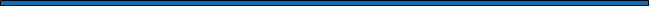 (Wypełnić jeżeli dotyczy) Oświadczam/y, iż następujące informacje zawarte w złożonym przeze mnie oświadczeniu, o którym mowa w art. 125 ust. 1 uPzp, w zakresie podstaw wykluczenia, są nieaktualne w zastępującym zakresie:……………………………………………………………………………………………………………………………………………………..…..(wskazać odpowiedni punkt z listy wskazanej powyżej)OŚWIADCZENIE DOTYCZĄCE PODANYCH INFORMACJI:Oświadczam, że wszystkie informacje podane w powyższym oświadczeniu są aktualne na dzień złożenia oświadczenia i zgodne z prawdą oraz zostały przedstawione z pełną świadomością konsekwencji wprowadzenia Zamawiającego w błąd przy przedstawianiu informacji.Oświadczenie musi być opatrzone odpowiednio przez osobę lub osoby uprawnione do reprezentowania Wykonawcy/Wykonawcy wspólnie ubiegającego się 
o zamówienie/podmiotu udostępniającego zasoby kwalifikowanym podpisem elektronicznym lub podpisem zaufanym lub podpisem osobistym.Oświadczenie należy złożyć na wezwanie Zamawiającego.Postępowanie nr BZP.2710.6.2024.ECSZałącznik nr 6 do SWZZOBOWIĄZANIE PODMIOTU UDOSTĘPNIAJĄCEGO ZASOBYNazwa podmiotu: …………………………………………………………………………………………………………………………(pełna nazwa/firma, adres podmiotu udostępniającego zasoby)KRS/CEiDG/ (w zależności od podmiotu): ……………………….…………………………………………….…………..……reprezentowany przez: …………………………………………………………………………………………………………....……(imię, nazwisko, stanowisko/podstawa do reprezentacji)Na potrzeby postępowania o udzielenie zamówienia publicznego pn.:„Dostawa środków ochrony indywidualnej, odzieży i obuwia roboczego dla pracowników Uniwersytetu Wrocławskiego”.prowadzonego przez: Uniwersytet Wrocławski, pl. Uniwersytecki 1, 50-137 Wrocławzobowiązuję się do oddania zasobów na potrzeby wykonania przedmiotowego zamówienia następującemu Wykonawcy:.................................................................................................................................(nazwa i adres Wykonawcy)Oświadczam/-y, iż na potrzeby spełniania przez Wykonawcę następujących warunków udziału w postępowaniu:a) udostępniam Wykonawcy ww. zasoby, w następującym zakresie: .....................................................................................................................................................................b) sposób wykorzystania przy wykonywaniu zamówienia przez Wykonawcę udostępnionych przeze mnie zasobów będzie następujący: …………………………………………………………………………………....................................................................................................................................c) zakres mojego udziału przy wykonywaniu zamówienia będzie następujący: …….....................................................................................................................................................d) okres mojego udziału przy wykonywaniu zamówienia będzie następujący: ...........................................................................................................................................................………………………………………………………………………………………………………………………………………………………..e) z Wykonawcą łączyć nas będzie: ……………………………………………………………….. Wykonawca może przedstawić zobowiązanie podmiotu udostępniającego zasoby do oddania mu do dyspozycji niezbędnych zasobów na potrzeby realizacji zamówienia na powyższym wzorze lub inny podmiotowy środek dowodowy potwierdzający, że Wykonawca realizując zamówienie, będzie dysponował niezbędnymi zasobami tych podmiotów.Oświadczenie musi być opatrzone przez osobę lub osoby uprawnione do reprezentowania podmiotu udostępniającego zasoby kwalifikowanym podpisem elektronicznym lub podpisem zaufanym lub podpisem osobistym.Oświadczenie należy złożyć wraz z ofertą.Kod CPVOpis35113400-3odzież ochronna i zabezpieczająca18800000-7obuwie18141000-9rękawice robocze18223200-0kurtki18443320-5czapki18812200-6buty gumowe18820000-3obuwie sportowe18220000-7odzież przeciwdeszczowa18143000-3akcesoria ochronneLiczba punktów12 miesięcy0 pkt24 miesiące15 pkt36 miesięcy 30 pkt Termin dostawy (liczony od dnia następnego po dniu, w którym Zamawiający zgłosił (drogą mailową) zapotrzebowanie.Liczba punktów7 dni0 pkt5 dni3 pkt3 dni 6 pkt   1 dzień10 pktMiejscowość:- - - - Data:--Zamawiający:Zamawiający:Zamawiający:Zamawiający:Zamawiający:Uniwersytet Wrocławski, pl. Uniwersytecki 1, 50-137 WrocławUniwersytet Wrocławski, pl. Uniwersytecki 1, 50-137 WrocławUniwersytet Wrocławski, pl. Uniwersytecki 1, 50-137 WrocławFORMULARZ OFERTOWYFORMULARZ OFERTOWYFORMULARZ OFERTOWYFORMULARZ OFERTOWYFORMULARZ OFERTOWYFORMULARZ OFERTOWYFORMULARZ OFERTOWYFORMULARZ OFERTOWYI – DANE WYKONAWCYI – DANE WYKONAWCYI – DANE WYKONAWCYI – DANE WYKONAWCYI – DANE WYKONAWCYI – DANE WYKONAWCYI – DANE WYKONAWCYI – DANE WYKONAWCY Nazwa Wykonawcy (Pełnomocnika w przypadku Konsorcjum): Nazwa Wykonawcy (Pełnomocnika w przypadku Konsorcjum): Nazwa Wykonawcy (Pełnomocnika w przypadku Konsorcjum):Siedziba Wykonawcy(ulica; numer; kod pocztowy; miejscowość, województwo):Siedziba Wykonawcy(ulica; numer; kod pocztowy; miejscowość, województwo):Siedziba Wykonawcy(ulica; numer; kod pocztowy; miejscowość, województwo):Adres do korespondencji(ulica; numer; kod pocztowy; miejscowość, województwo):Adres do korespondencji(ulica; numer; kod pocztowy; miejscowość, województwo):Adres do korespondencji(ulica; numer; kod pocztowy; miejscowość, województwo):NIP: NIP: REGON: REGON: Numer konta bankowego: Numer konta bankowego: Numer konta bankowego: Numer konta bankowego: OSOBA DO KONTAKTÓW(imię, nazwisko):OSOBA DO KONTAKTÓW(imię, nazwisko):OSOBA DO KONTAKTÓW(imię, nazwisko):OSOBA DO KONTAKTÓW(imię, nazwisko):Telefon:Telefon:MAIL: MAIL:  adres skrzynki ePUAP:  adres skrzynki ePUAP:  adres skrzynki ePUAP:  adres skrzynki ePUAP: KONSORCJUM * z(Nazwa Partnera; Siedziba – ulica, numer, kod, miejscowość):NIP:REGON:Wypełnić tyle razy, ilu jest konsorcjantów KONSORCJUM * z(Nazwa Partnera; Siedziba – ulica, numer, kod, miejscowość):NIP:REGON:Wypełnić tyle razy, ilu jest konsorcjantów KONSORCJUM * z(Nazwa Partnera; Siedziba – ulica, numer, kod, miejscowość):NIP:REGON:Wypełnić tyle razy, ilu jest konsorcjantów KONSORCJUM * z(Nazwa Partnera; Siedziba – ulica, numer, kod, miejscowość):NIP:REGON:Wypełnić tyle razy, ilu jest konsorcjantów II – PRZEDMIOT ZAMÓWIENIAOferta dotyczy zamówienia publicznego prowadzonego w trybie podstawowym pn.: „Dostawa środków ochrony indywidualnej, odzieży i obuwia roboczego dla pracowników Uniwersytetu Wrocławskiego”.II – PRZEDMIOT ZAMÓWIENIAOferta dotyczy zamówienia publicznego prowadzonego w trybie podstawowym pn.: „Dostawa środków ochrony indywidualnej, odzieży i obuwia roboczego dla pracowników Uniwersytetu Wrocławskiego”.II – PRZEDMIOT ZAMÓWIENIAOferta dotyczy zamówienia publicznego prowadzonego w trybie podstawowym pn.: „Dostawa środków ochrony indywidualnej, odzieży i obuwia roboczego dla pracowników Uniwersytetu Wrocławskiego”.II – PRZEDMIOT ZAMÓWIENIAOferta dotyczy zamówienia publicznego prowadzonego w trybie podstawowym pn.: „Dostawa środków ochrony indywidualnej, odzieży i obuwia roboczego dla pracowników Uniwersytetu Wrocławskiego”.II – PRZEDMIOT ZAMÓWIENIAOferta dotyczy zamówienia publicznego prowadzonego w trybie podstawowym pn.: „Dostawa środków ochrony indywidualnej, odzieży i obuwia roboczego dla pracowników Uniwersytetu Wrocławskiego”.II – PRZEDMIOT ZAMÓWIENIAOferta dotyczy zamówienia publicznego prowadzonego w trybie podstawowym pn.: „Dostawa środków ochrony indywidualnej, odzieży i obuwia roboczego dla pracowników Uniwersytetu Wrocławskiego”.II – PRZEDMIOT ZAMÓWIENIAOferta dotyczy zamówienia publicznego prowadzonego w trybie podstawowym pn.: „Dostawa środków ochrony indywidualnej, odzieży i obuwia roboczego dla pracowników Uniwersytetu Wrocławskiego”.II – PRZEDMIOT ZAMÓWIENIAOferta dotyczy zamówienia publicznego prowadzonego w trybie podstawowym pn.: „Dostawa środków ochrony indywidualnej, odzieży i obuwia roboczego dla pracowników Uniwersytetu Wrocławskiego”.LpZamawiany asortymentIlość szt./kpl/parCena jednostkowa nettoWartośc netto(kolumna 3x4)Stawka VAT (%)
 Opisywane równoważnie*12345671.Fartuch damski – stylon, kolorowy (wzór tzw. „łączka”) 50 sztuk      PLN      PLN2.Fartuch damski bawełna, kolor dowolny (oprócz białego)50 sztuk      PLN      PLN3.Fartuch laboratoryjny płócienny biały – męski i damski.300 sztuk      PLN      PLN4.Fartuch drelichowy zielony lub granatowy.30 sztuk      PLN      PLN5.Koszule flanelowe damskie i męskie250 sztuk      PLN      PLN6.Podkoszulek bawełniany       T-shirt kolory: zielony, niebieski i czarny200  sztuk      PLN      PLN7.Koszulka polo z krótkim rękawem300 sztuk      PLN      PLN8.Ubrania robocze szwedzkie kolor zielony i granatowy100 sztuk      PLN      PLN9.Ubrania robocze damskie szwedzkie  kolor zielony 50 sztuk      PLN      PLN10.Ubranie jednorazowe ochronne10 sztuk      PLN      PLN11.Ubranie wodoodporne (przeciwdeszczowe)3 sztuk      PLN      PLN12.Ogrodniczki robocze damskie. Zielone.70 sztuk       PLN      PLN13.Kombinezon drelichowy1 sztuka      PLN      PLN14.Kombinezon typu „Tyvek” lub równoważny w zakresie opisanych właściwości10 sztuk      PLN      PLN15.fartuch brezentowy10 sztuki      PLN      PLN16.Fartuch jednorazowy - foliowy30  sztuk      PLN      PLN17.Fartuch skórzany1 sztuka      PLN      PLN18.Fartuch ochronny ołowiowy1 sztuka      PLN      PLN19.Fartuch  kwaso-                      i ługoodporny50 sztuk      PLN      PLN20.Fartuch wodochronny15 sztuk      PLN      PLN21.Kurtki ocieplane męskie40 sztuk      PLN      PLN22.Kurtki ocieplane damskie30 sztuk      PLN      PLN23.Kurtki robocze, drelich ocieplane.10  sztuk      PLN      PLN24.Bezrękawnik ocieplany damski i męski.200 sztuk      PLN      PLN25.Płaszcz przeciwdeszczowy lubkurtka przeciwdeszczowa50 sztuk      PLN      PLN26.Zestaw nurkowy1 sztuka      PLN      PLN27.Ubrania ocieplane drelich, zapinane na napy5 kpl      PLN      PLN28.Dres (spodnie + bluza z lycrą) damskie30  kpl      PLN      PLN29.Dres (spodnie + bluza z lycrą) męskie30 kpl      PLN      PLN30.Bluza polarowa200 sztuki      PLN      PLN31.Spodnie letnie typu „bojówki” męskie i damskie60 par      PLN      PLN32.Kurtka typu „Gore-Tex” lub równoważny w zakresie opisanych właściwości. Damskie i męskie40 sztuk      PLN      PLN33.Spodnie typu „Gore-Tex” lub równoważne w zakresie opisanych właściwości10 par      PLN      PLN34.Odzież termiczna - softshell70 sztuk      PLN      PLN35.Czapki ocieplane dziane.Czarne i granatowe50 sztuk      PLN      PLN36.Chustki na głowę70 sztuki      PLN      PLN37.Czapka z daszkiem100 sztuk      PLN      PLN38.Opaska na głowę ocieplana20 sztuk      PLN      PLN39.Komin sportowy termoaktywny70 sztuki      PLN      PLN40.Kapelusz przeciwsłoneczny damski40 sztuk      PLN      PLN41.Rękawice ocieplane100 par      PLN      PLN42.Rękawice gumowe, flokowane.300  par      PLN      PLN43.Rękawice wzmacniane skórą na 5 palców wielkość uniwersalna.150 par      PLN      PLN44.Rękawice typ ogrodniczki500 par      PLN      PLN45.Rękawice specjalistyczne do róż100 par      PLN      PLN46.Rękawice spawalnicze20 pary      PLN      PLN47.Rękawice bawełniane ze ściągaczem, 5 palcowe300 par      PLN      PLN48.Rękawice dziane nakrapiane PCV300 par      PLN      PLN49.Rękawice drelichowe100 par      PLN      PLN50.Rękawice drelich, nakrapiane PCV30 par      PLN      PLN51.Rękawice jednorazowe lateksowe700 sztuk      PLN      PLN52.Rękawice kwasoodporne150 par      PLN      PLN53.Rękawice typ „Sahara” lub równoważny w zakresie opisanych właściwości400 par      PLN      PLN54.Rękawice bawełniane nakrapiane150 par      PLN      PLN55.Rękawice typu „Dragon” lub równoważny w zakresie opisanych właściwości1200 par      PLN      PLN56.Rękawice ochronne rentgenowskie1 para      PLN      PLN57.Rękawice dielektryczne3 pary      PLN      PLN58.Nakrycie głowy (czepek)10 sztuk      PLN      PLN59.Maseczki jednorazowe ochronne200 sztuk      PLN      PLN60.Półmaski200 sztuk      PLN      PLN61.Maska z pochłaniaczem10  sztuk      PLN      PLN62.Maska pełnotwarzowa5 sztuk      PLN      PLN63.Filtr do maski10 sztuk      PLN      PLN64.Pochłaniacz do maski10 sztuk      PLN      PLN65.okulary ochronne300 sztuk      PLN      PLN66.Ochronniki słuchu20 sztuk      PLN      PLN67.Kask10 sztuki      PLN      PLN68.Szelki bezpieczeństwa1 sztuka      PLN      PLN69.Kamizelka odblaskowa10 sztuk      PLN      PLN70.Buty profilaktyczne – męskie (klapki)70 par      PLN      PLN71.Buty profilaktyczne – damskie (klapki)180 par      PLN      PLN72.Sandały zabudowane,damskie i męskie50 par      PLN      PLN73.Buty terenowe męskie (trapery).40 par      PLN      PLN74.Buty terenowe damskie (trapery)20 par      PLN      PLN75.Buty robocze męskie40 par      PLN      PLN76.Buty gumowe krótkie, damskie60 par      PLN      PLN77.Buty gumowe męskie60 par      PLN      PLN78.Buty sportowe (męskie i damskie)300 par      PLN      PLN79.Buty gumofilce10 par      PLN      PLN80.Buty gumowe długie (wodery)6 par      PLN      PLN81.Spodniobuty10 par      PLN      PLN82.Kalosze dielektryczne3 pary      PLN      PLN83.Buty terenowe wysokie damskie i męskie70 par      PLN      PLNCena ogółem netto przy stawce Vat …….%:                                           
(suma kolumny 5 dla danej stawki VAT)Cena ogółem netto przy stawce Vat …….%:                                           
(suma kolumny 5 dla danej stawki VAT)Cena ogółem netto przy stawce Vat …….%:                                           
(suma kolumny 5 dla danej stawki VAT)Cena ogółem netto przy stawce Vat …….%:                                           
(suma kolumny 5 dla danej stawki VAT)Cena ogółem netto przy stawce Vat …….%:                                           
(suma kolumny 5 dla danej stawki VAT)       PLNWartość podatku VAT (PLN) (przy stawce     %)  Wartość podatku VAT (PLN) (przy stawce     %)  Wartość podatku VAT (PLN) (przy stawce     %)  Wartość podatku VAT (PLN) (przy stawce     %)  Wartość podatku VAT (PLN) (przy stawce     %)         PLNCena ogółem netto przy stawce Vat …….%:                                           
(suma kolumny 5 dla danej stawki VAT)Cena ogółem netto przy stawce Vat …….%:                                           
(suma kolumny 5 dla danej stawki VAT)Cena ogółem netto przy stawce Vat …….%:                                           
(suma kolumny 5 dla danej stawki VAT)Cena ogółem netto przy stawce Vat …….%:                                           
(suma kolumny 5 dla danej stawki VAT)Cena ogółem netto przy stawce Vat …….%:                                           
(suma kolumny 5 dla danej stawki VAT)      PLNWartość podatku VAT (PLN) (przy stawce     %)  Wartość podatku VAT (PLN) (przy stawce     %)  Wartość podatku VAT (PLN) (przy stawce     %)  Wartość podatku VAT (PLN) (przy stawce     %)  Wartość podatku VAT (PLN) (przy stawce     %)        PLNCENA OFERTOWA BRUTTO:(cena ogółem netto powiększona o należny podatek VAT)CENA OFERTOWA BRUTTO:(cena ogółem netto powiększona o należny podatek VAT)CENA OFERTOWA BRUTTO:(cena ogółem netto powiększona o należny podatek VAT)CENA OFERTOWA BRUTTO:(cena ogółem netto powiększona o należny podatek VAT)CENA OFERTOWA BRUTTO:(cena ogółem netto powiększona o należny podatek VAT)      PLNOkres gwarancji liczony od daty dostawy przedmiotu zamówienia do Zamawiającego, tj. od dnia, w którym Zamawiający potwierdzi odbiór zamówienia bez wad na kopii faktury).    Okres gwarancji liczony od daty dostawy przedmiotu zamówienia do Zamawiającego, tj. od dnia, w którym Zamawiający potwierdzi odbiór zamówienia bez wad na kopii faktury).    Okres gwarancji liczony od daty dostawy przedmiotu zamówienia do Zamawiającego, tj. od dnia, w którym Zamawiający potwierdzi odbiór zamówienia bez wad na kopii faktury).    Okres gwarancji liczony od daty dostawy przedmiotu zamówienia do Zamawiającego, tj. od dnia, w którym Zamawiający potwierdzi odbiór zamówienia bez wad na kopii faktury).    Okres gwarancji liczony od daty dostawy przedmiotu zamówienia do Zamawiającego, tj. od dnia, w którym Zamawiający potwierdzi odbiór zamówienia bez wad na kopii faktury).          miesięcyTermin dostawy liczony od dnia następnego po dniu, w którym Zamawiający zgłosił (drogą mailową) zapotrzebowanie.Termin dostawy liczony od dnia następnego po dniu, w którym Zamawiający zgłosił (drogą mailową) zapotrzebowanie.Termin dostawy liczony od dnia następnego po dniu, w którym Zamawiający zgłosił (drogą mailową) zapotrzebowanie.Termin dostawy liczony od dnia następnego po dniu, w którym Zamawiający zgłosił (drogą mailową) zapotrzebowanie.Termin dostawy liczony od dnia następnego po dniu, w którym Zamawiający zgłosił (drogą mailową) zapotrzebowanie.      dni roboczychNazwa (firma) i adresy podwykonawcówZakres rzeczowy OŚWIADCZENIE WYKONAWCY/ WYKONAWCY WSPÓLNIE UBIEGAJĄCEGO SIĘ O UDZIELENIE ZAMÓWIENIA/PODMIOTU UDOSTĘPNIAJĄCEGO ZASOBY O NIEPODLEGANIU WYKLUCZENIU I SPEŁNIANIU WARUNKÓW UDZIAŁU W POSTĘPOWANIU  SKŁADANE NA PODSTAWIE ART. 125 UST. 1 uPzpLp.Nazwa oświadczenia lub dokumentuAdres bezpłatnej i ogólnodostępnej bazy danych/rejestru publicznegoDane umożliwiające dostęp do tych środków(nr KRS albo NIP albo REGON itp.)KRS2CEIDG3[inny]Lp.Nazwa oświadczenia lub dokumentuDane umożliwiające dostęp do tych środków(postępowanie, do którego został złożony podmiotowy środek dowodowy – nazwa, nr sprawy, nr ogłoszenia itp.)12